KARYA TULIS ILMIAHLAPORAN STUDI KASUSASUHAN KEPERAWATAN PADA KLIEN Ny. F DENGAN ILEUS OBSTRUKSI PARSIAL DI RUANG RAWAT INAP BEDAH WANITA RSUD DR.ACHMAD MOCHTAR BUKITTINGGITAHUN 2017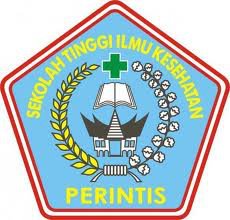 OLEH :ATIKA RAHAYU NINGSIH NIM : 14103084015406SEKOLAH TINGGI ILMU KESEHATAN PERINTIS PADANGPROGRAM STUDI D III KEPERAWATANTAHUN 2017ASUHAN KEPERAWATAN PADA KLIEN Ny. F DENGAN ILEUS OBSTRUKSI PARSIAL DI RUANG RAWAT INAP BEDAH WANITA RSUD DR.ACHMAD MOCHTAR BUKITTINGGITAHUN 2017LAPORAN STUDI  KASUSDiajukan Untuk Memenuhi Salah Satu Syarat Dalam menyelesaikan Pendidikan Prigram Diploma III Keperawatan Di STIKes Perintis PadangOLEH :ATIKA RAHAYU NINGSIHNIM : 14103084015406SEKOLAH TINGGI ILMU KESEHATAN PERINTIS PADANGPROGRAM STUDI D III KEPERAWATANTAHUN 2017Sekolah Tinggi Ilmu Kesehatan Perintis PadangProgram Studi DIII KeperawatanKarya Tulis Ilmiah,  Juli 2017 ATIKA RAHAYU NINGSIH14103084015406ASUHAN KEPERAWATAN PADA KLIEN NY. F DENGAN ILEUS OBSTRUKSI PARSIAL DI RUANG RAWAT INAP BEDAH WANITA RSUD DR. ACHMAD MOCHTAR BUKITTINGGI 2017 V BAB+halaman 96+lampiran 3Abstrak Obstruksi usus adalah gangguan pada aliran normal atau suatu blok saluran usus yang menghambat pasase cairan, flatus dan makanan dapat secara mekanis atau fungsional yang segera memerlukan pertolongan atau tindakan. Insiden ileus obstruksi di RSUD Dr.Achmad Mochtar Bukittinggi tahun 2017 dari bulan Januari sampai Juni jumlah kasus Ileus Obstruksi sebanyak 80 kasus. Tujuan penulisan laporan ini adalah mampu melakukan asuhan keperawatan pada klien ileus obstruksi parsial. Hasil laporan kasus ditemukan data pada Ny. F yaitu Klien mengatakan nyeri dirasakan disekitar abdomen,  Klien mengatakan nyeri yang dirasakan klien seperti ditusuk-tusuk setiap ingin menggerakkan abdomennya, Klien mengatakan susah untuk tidur saat malam hari karena nyeri pada bagian abdomen, Klien mengatakan hanya tidur 4 jam dan sering terbangun karena sakit pada bagian perut, Klien mengatakan hidungnya terasa sakit karena terpasang NGT, Klien mengatakan keadaannya cemas karena terpasang infus di tangan kiri dan kanan, terpasang kateter, cemas dengan keadaannya sekarang ini karena takut penyakitnya tidak sembuh, Klien mengatakan selama dia masuk Rumah Sakit belum ada mandi, Klien mengatakan belum di izinkan ke kamar mandi karena keadaan yang belum memungkinkan. Hasil pengkajian tersebut didapatkan masalah keperawatan pada Ny. F yaitu nyeri akut berhubungan dengan kram abdomen sekunder terhadap distensi dinding usus, defisit perawatan diri berhubungan dengan intoleransi aktifitas, ansietas berhubungan dengan status kesehatan. Berdasarkan masalah keperawatan diatas maka disusunlah rencana dan melaksanakan tindakan keperawatan serta evaluasi yang mengacu pada tujuan dan kriteria hasil. Ileus obstruksi bisa menyerang semua kalangan masyarakat baik laki-laki maupun perempuan. Oleh karena itu disarankan kepada instansi rumah sakit untuk melakukan asuhan keperawatan klien dengan ileus obstruksi parsial secara tepat dan benar.kata kunci	: ileus obstruksi, flatus, ansietas daftar pustaka	: (2001-2015)PRINTIS High School of Health SciencesDiploma of nursingScript Writing, July 2017ATIKA RAHAYU NINGSIH14103084015406NURSING CARE IN CLIENT NY. F WITH ILEUS PARSIAL OBSTRUCTION IN THE INFANT ROOM WOMEN SURGERY RSUD DR. ACHMAD MOCHTAR BUKITTINGGI 2017V CHAPTER + page 96 + attachment 3AbstractIntestinal obstruction is a disorder of the normal flow or a block of intestinal tract which inhibits fluid, flammable and food passages can be mechanically or functionally that require immediate relief or action. The incidence of obstructive ileus at Dr.Achmad Mochtar Bukittinggi Hospital in 2017 from January to June was 80 cases of Ileus Obstruction. The purpose of writing this report is to be able to perform nursing care on partial obstruction ileus clients. The results of case reports found data on Ny. F The client says the pain is felt around the abdomen, Client said the pain felt by the client as stabbed every want to move his abdomen, Client said difficult to sleep at night due to pain in the abdomen, Client said only sleep 4 hours and often woke up due to pain at Stomach, Client said his nose hurt because of installed NGT, Client said his condition is anxious because of infusion installed in left and right hand, mounted catheter, worried about his current situation for fear of his illness does not heal, Client said as long as he entered Hospital no bath, Clients say they have not been allowed into the bathroom because of the circumstances that have not been possible. The result of this study was obtained by nursing problem at Ny. F that is acute pain associated with secondary abdominal cramps to bowel wall distention, self-care deficit associated with activity intolerance, anxiety associated with health status. Based on the above nursing problem, the plan and conduct the nursing action and evaluation that refers to the objectives and criteria of the results. Ileus obstruction can attack all circles of society both men and women. It is therefore advisable to the institution of the hospital to perform client nursing care with partial and correct parental obstruction ileus.Keywords  : Nursing care, pain, self care deficit, anxietyReferences : (2001-2015)BAB IPENDAHULUANLatar BelakangIleus adalah gangguan/hambatan pasase isi usus yang merupakan tanda adanya osbtruksi usus akut yang segera membutuhkan pertolongan atau tindakan (Indrayani, 2013).Ileus atau obstruksi usus adalah suatu gangguan (apapun penyebabnya) aliran normal isi usus sepanjang saluran isi usus. Obstruksi usus dapat akut dengan kronik, partial atau total. Intetstinal obstruction terjadi ketika isi usus tidak dapat melewati saluran gastrointestinal (Nurarif & Kusuma,2015).Ileus obstruktif adalah suatu penyumbatan mekanis pada usus dimana merupakan penyumbatan yang sama sekali menutup atau mengganggu jalannya isi usus (Sabara, 2007). Setiap tahunnya 1 dari 1000 penduduk dari segala usia didiagnosa ileus (Davidson, 2006).Berdasarkan data statistik dibeberapa negara, salah satunya di Amerika Serikat, kasus ileus obstruktif diperkirakan memiliki insidensi sebesar 0,13%. Selain itu, laporan data dari Nepal tahun 2007 didapatkan jumlah penderita ileus obstruktif dan paralitik dari tahun 2005 -2006 adalah 1.053 kasus (5,32%), sedangkan data di Indonesia tahun 2004 tercatat sekitar 7.024 kasus ileus obstruktif yang dirawat inap.Obstruksi usus sering ditemukan pada neonatus yakni sekitar 1 dari 1500 kelahiran hidup. Data dari Amerika Serikat diperkirakan 3000 dalam setahun bayi dilahirkan dengan disertai obstruksi usus. Di Indonesia jumlahnya tidak jauh berbeda dibandingkan dengan negara lain dan untuk seluruh dunia jumlahnya jauh melebihi 50.000 dalam setahun. Data dari rumah sakit di Cirebon tahun 2006 tercatat bahwa obstruksi usus merupakan peringkat ke 6 dari 10 penyebab kematian tertinggi pada anak usia 1 – 4 tahun dengan proporsi 3,34%, yakni sebanyak 3 kasus dari 88 kasus. Selain itu berdasarkan data dari Rumah Sakit Umum Daerah dr Pringadi Medan pada tahun 2007 – 2010 didapatkan kasus ileus obstruksi sebanyak 11,5% dari 111 kasus.Etiologi dan pola obstruksi usus bervariasi di berbagai negara. Beberapa tahun ini, adhesi intraperitonial merupakan penyebab obstruksi usus yang paling sering, sedangkan di negara berkembang, hernia merupakan penyebab obstruksi usus yang paling banyak.3 Sumber data yang berasal dari 7 negara berikut didapatkan penyebab terbanyak obstruksi usus di negaranya yakni, Inggris 73% disebabkan oleh adhesi, Amerika Serikat 75% disebabkan oleh adhesi, India 50% disebabkan oleh hernia, Arab Saudi 57% disebabkan oleh Adhesi, Nigeria 65% disebabkan oleh hernia, Uganda 75% disebabkan oleh hernia, serta China 78% disebabkan oleh hernia.Ileus obstruktif adalah sautu penyumbatan mekanis pada usus dimana merupakan penyumbatan yang sama sekali menututp atau mengganggu jalannya isis usus. Sekitar 20% pasien ke rumah sakit datang dengan keluhan akut abdomen oleh karena obstruksi pada saluran cerna, 80% obstruksi terjadi pada usus halus (Emedicine, 2009).Sebagai makhluk biologis, manusia memerlukan makanan yang mengandung gizi untuk menunjang kebutuhan metabolisme, makanan tersebut sebelum diabsorbsi terlebih dahulu diproses disaluran cerna. Proses pencernaan berlangsung dengan baik apabila sistem pencernaan makanan ditubuh kita normal, apabila salah satu dari bagian sistem pencernaan kita mengalami gangguan, maka proses pencernaan makanan terhambat (Zwani, 2007).Berdasarkan hasil penelitian Novita Sari (2014) tentang Gambaran Ileus Obstruktif Di Ruang Rawat Ianap Bedah RSUD Arifin Achmad Provinsi Riau Periode Januari 2012 – Desember 2014. Hasil penelitian didapatkan berdasarkan gejala klinis, yaitu pada penyakit hirschsprung gejala yang paling sering muncul adalah tidak dapat BAB (obstipasi) yaitu 31 (91,2%), diikuti dengan distensi abdomen yaitu 30 (88,2%). Pada penyakit Adhesi gejala yang paling sering muncul adalah obstipasi 23 (85,2%), distensi abdomen 22 (81,5%). Pada Penyakit Atresia ani gejala yang paling banyak adalah distensi abdomen 25 (96,2%), dan obstipasi 24 (92,3%).Berdasarkan data yang penulis dapatkan dari RSUD Dr.Achmad Mochtar Bukittinggi jumlah kasus ileus obstruksi pada tahun 2016 tercatat sebanyak 320 kasus dengan rata-rata perbulannya sebanyak 26 kasus. Sedangkan pada tahun 2017 dari bulan Januari – Juni jumlah kasus Ileus Obstruksi sebanyak 80 kasus dengan rata-rata perbulannya sebanyak 13 kasus.Berdasarkan uraian diatas, maka penulis tertarik untuk membuat Laporan Ujian Kasus dengan judul “Asuhan Keperawatan Pada Klien Ny.F Dengan Ileus Obstruksi Parsial Di Ruang Rawat Inap Bedah Wanita RSUD Dr.Achmad Mochtar Bukittinggi Tahun 2017”.Rumusan MasalahBerdasarkan latar belakang masalah yang telah diuaraikan di atas, maka penulis tertarik untuk membuat Laporan Studi Kasus dengan judul judul “Asuhan Keperawatan Pada Klien Ny.F Dengan Ileus Obstruksi Parsial Di Ruang Rawat Inap Bedah Wanita RSUD Dr.Achmad Mochtar Bukittinggi Tahun 2017”.TujuanTujuan UmumSetelah melakukan asuhan keperawatan pada pasien dengan Ileus Obstruksi parsial penulis dapat melaksanakan asuhan keperawatan sesuai dengan kewenangan perawat dan standar asuhan keperawatan yang berlaku di ruang bedah RSUD Dr.Achmad Mucthar Bukittinggi tahun 2017Tujuan KhususSetelah melakukan asuhan keperawatan pada pasien dengan Ileus Obstruksi parsial penulis dapat :Memahami konsep dan asuhan keperawatan tentang Ileus ObstruksiMengidentifikasi pengkajian dan data yang menunjang masalah keperawatan pada klien serta keluarga dengan ileus obstruksi parsial di ruang rawat inap Bedah Wanita RSUD Dr.Achmad Mochtar Bukittinggi Tahun 2017Menentukan diagnosa keperawatan pada pasien dengan Ileus Obstruksi parsial di ruang rawat inap Bedah Wanita RSUD Dr.Achmad Mochtar Bukittinggi Tahun 2017Merncanakan asuhan keperawatan pada pasien dengan Ileus Obstruksi obstruksi parsial di ruang rawat inap Bedah Wanita RSUD Dr.Achmad Mochtar Bukittinggi Tahun 2017Melaksanakan atau dapat memberikan suhan keperawatan pada pasien dengan Ileus Obstruksi obstruksi parsial di ruang rawat inap Bedah Wanita RSUD Dr.Achmad Mochtar Bukittinggi Tahun 2017Mengevaluasi asuhan keperawatan yang telah dilaksanakan pada pasien dengan Ileus Obstruksi obstruksi parsial di ruang rawat inap Bedah Wanita RSUD Dr.Achmad Mochtar Bukittinggi Tahun 2017Melakasanakan pendokumentasian keperawatan pada pasien dengan Ileus Obstruksi obstruksi parsial di ruang rawat inap Bedah Wanita RSUD Dr.Achmad Mochtar Bukittinggi Tahun 2017Mamfaat PenulisanBagi PenulisMemberikan pengetahuan dan memperkaya pengalaman bagi penulis dalam memberikan dan menyusun asuhan keperawatan pada klien dengan Ileus Obstruksi parsial dan sebagai salah satu syarat menyelesaikan pendidkan program studi DIII Keperawatan Sekolah Tinggi Ilmu Kesehatan (STIKes) Perintis Padang.Bagi Institusi PendidikanSebagai masukan bagi institusi pendidkan dalam proses belajar mengajar, khususnya tentang Karya Tulis Ilmiah Laporan Studi Kasus dan memberikan sumbangan pikiran yang kiranya dapat berguna sebgai informasi awal.Bagi Institusi Rumah SakitSebagai bahan masukan bagi tenaga kesehatan, perawat yang ada dirumah sakit untuk mengambil langkah-langkah kebijakan dalam rangka upaya peningkatan mutu pelayanan keperawatan klien dengan  Ileus Obstruksi parsial.BAB IITINJAUAN TEORITISKonsep Ileus ObstruksiDefenisi Ileus ObstruksiObstruksi usus adalah gangguan pada aliran normal isi usus sepanjang traktus intstinal (Nettina, 2001). Obstruksi merupakan suatu pasase yang terjadi ketika ada gangguan yang menyebabkan terhambatnya aliran isi usus kedepan, tetapi peristaltiknya normal (Reeves, 2001).Obstruksi usus merupakan suatu blok saluran usus yang menghambat pasase cairan, flatus dan makanan dapat secara mekanis atau fungsional (Tucker, 1998). Ileus adalah gangguan pasase isi usus yang merupakan tanda adanya obstruksi usus akut yang segera memerlukan pertolongan atau tindakan (Darmawan, dkk, 2010).Berdasarkan pengertian diatas dapat disimpulkan, obstruksi usus adalah gangguan pada aliran normal atau suatu blok saluran usus yang menghambat pasase cairan, flatus dan makanan dapat secara mekanis atau fungsional yang segera memerlukan pertolongan atau tindakan.Anatomi Fisiologi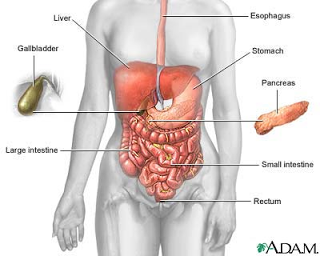          Gambar.2.1. Sistem saluran pencernaan (Hurd, 2007)Usus Halus (usus kecil)Usus halus atau usus kecil adalah bagian dari saluran pencernaan yang terletak di antara lambung dan usus besar. Dinding usus kaya akan pembuluh darah yang mengangkut zat-zat yang diserap ke hati melalui vena porta. Dinding usus melepaskan lendir (yang melumasi isi usus) dan air (yang membantu melarutkan pecahan-pecahan makanan yang dicerna). Dinding usus juga melepaskan sejumlah kecil enzim yang mencerna protein, gula dan lemak.Lapisan usus halus : lapisan mukosa ( sebelah dalam ), lapisan otot melingkar ( M sirkuler ), lapisan otot memanjang ( M Longitidinal ) dan lapisan serosa ( Sebelah Luar )Usus halus terdiri dari tiga bagian yaitu usus dua belas jari (duodenum), usus kosong (jejunum), dan usus penyerapan (ileum).Usus dua belas jari (Duodenum)Panjangnya ± 25 cm, berbentuk sepatu kuda melengkung kekiri. Padabagian kanan duodenum terdapat selaput lendir yang nambulir disebut papila vateri. Usus dua belas jari atau duodenum adalah bagian dari usus halus yang terletak setelah lambung dan menghubungkannya ke usus kosong (jejunum). Bagian usus dua belas jari merupakan bagian terpendek dari usus halus, dimulai dari bulbo duodenale dan berakhir di ligamentum Treitz.Usus dua belas jari merupakan organ retroperitoneal, yang tidak terbungkus seluruhnya oleh selaput peritoneum. pH usus dua belas jari yang normal berkisar pada derajat sembilan. Pada usus dua belas jari terdapat dua muara saluran yaitu dari pankreas dan kantung empedu. Nama duodenum berasal dari bahasa Latinduodenum digitorum, yang berarti dua belas jari.Lambung melepaskan makanan ke dalam usus dua belas jari (duodenum), yang merupakan bagian pertama dari usus halus. Makanan masuk ke dalam duodenum melalui sfingter pilorus dalam jumlah yang bisa di cerna oleh usus halus. Jika penuh, duodenum akan megirimkan sinyal kepada lambung untuk berhenti mengalirkan makanan.Usus Kosong (jejenum)Usus kosong atau jejunum (terkadang sering ditulis yeyunum) adalah bagian kedua dari usus halus, di antara usus dua belas jari (duodenum) dan usus penyerapan (ileum). Pada manusia dewasa, panjang seluruh usus halus antara 2-8 meter, 1-2 meter adalah bagian usus kosong. Usus kosong dan usus penyerapan digantungkan dalam tubuh dengan mesenterium.Permukaan dalam usus kosong berupa membran mukus dan terdapat jonjot usus (vili), yang memperluas permukaan dari usus. Secara histologis dapat dibedakan dengan usus dua belas jari, yakni berkurangnya kelenjar Brunner. Secara hitologis pula dapat dibedakan dengan usus penyerapan, yakni sedikitnya sel goblet dan plak Peyeri. Sedikit sulit untuk membedakan usus kosong dan usus penyerapan secara makroskopis. Jejunum diturunkan dari kata sifat jejune yang berarti "lapar" dalam bahasa Inggris modern. Arti aslinya berasal dari bahasa Laton, jejunus, yang berarti "kosong".Mukosa usus halus Permukaan epitel yang sangat halus melalui lipatan mukosa dan makro villi memudahkan penernaan dan absorpasi.Usus Penyerapan (illeum)Usus penyerapan atau ileum adalah bagian terakhir dari usus halus. Pada sistem pencernaan manusia, ) ini memiliki panjang sekitar 2-4 m dan terletak setelah duodenum dan jejunum, dan dilanjutkan oleh usus buntu. Ileum memiliki pH antara 7 dan 8 (netral atau sedikit basa) dan berfungsi menyerap vitamin B12 dan garam-garam empedu.Fungsi usus halus : Menerima zat-zat makanan yang sudah dicerna untuk diserap melalui kapiler-kapiler darah dan saluran-saluran limfe.Menyerap protein dalam bentuk asam amino.Karbonhidrat diserap dalam bentuk monosakarida didalam usus halus.Usus besar (Kolon)Panjangnya ±1 meter, Lebar 5-6 cm . Usus besar atau kolon dalam anatomi adalah bagian usus antara usus buntu dan rektum. Usus besar terdiri :Kolon asendenTerletak di abdomen sebelah kanan, membujur ke atas dari ileum sampai ke hati, panjangnya ± 13 cmKolon transversumMembujur dari kolon asenden sampai ke kolon desenden dengan panjang ±      28 cmKolon desendenTerletak dirongga abdomen disebelah kiri membujur dari anus ke bawah dengan panjangnya ± 25 cmKolon sigmoidTerletak dalam rongga pelvis sebelah kiri yang membentuk huruf "S" ujung bawah berhubungan dengan rektumBanyaknya bakteri yang terdapat di dalam usus besar berfungsi mencerna beberapa bahan yang membantu penyerapan zat-zat gizi. Bakteri di dalam usus besar juga berfungsi membuat zat-zat penting, seperti Vitamin K. Bakteri ini penting untuk fungsi normal dari usus. Beberapa penyakit serta antibiotik bisa menyebabkan gangguan pada bakteri-bakteri di dalam usus besar. Akibatnya terjadi iritasi yang bisa menyebabkan dikeluarkannya lendir dan air dan terjadilah diare.Usus BuntuUsus buntu atau sekum (Bahasa Latin: Caecus, “buta”) dalam istilah anatomi adalah suatu kantung yang berhubung pada usus penyerapan serta bagian kolon menanjak dari usus besar. Organ ini ditemukan pada mamalia, burung, dan beberapa jenis reptil. Sebagian besar herbivora memiliki sekum yang besar, sedangkan karnivora ekslusif memiliki sekum yang kecil, yang sebagian atau seluruhnya digantikan oleh umbai cacing (Syaifuddin, 2006).AnusAnus adalah bagian dari saluran pencernaan yang menghubungkan rektum dengan dunia luar. (Drs. Syaifuddin).EtiologiWalaupun predisposisi ileus biasanya terjadi akibat pascabedah abdomen, tetapi ada faktor predisposisi lain yang mendukung peningkatan resiko terjadinya ileus, di antaranya (Behm, 2003) sebagai berikut :SepsisObat-batan (misalnya: opoid, antasid, coumarin, amitriptyline, chlorpromazine).Ganguan elektrolit dan metabolik (misalnya hipokalamia, hipomagnesemia, hipernatremia, anemia, atau hoposmolalitas).Infark miokard.PneumoniaTrauma (misalnya: patah tulang iga, cidera spina).Bilier dan ginjal kolik.Cidera kepala dan prosedur bedah saraf.Inflamasi intraabdomen dan peritonitis.Hematoma retroperitoneal.KlasifikasiMenurut sifat sumbatannyaMenurut sifat sumbatannya, ileus obstruksi dibagi atas 2 tingkatan, yaitu :Obstruksi biasa (Simple obstruction) yaitu penyumbatan mekanis di dalam lumen usus tanpa gangguan pembuluh darah, antara lain karena atresia usus dan neoplasma.Obstruksi strangulasi yaitu penyumbatan di dalam lumen usus disertai oklusi pembuluh darah seperti hernia strangulasi, intususepsi, adhesi, dan volvulus (Pasaribu, 2012).Menurut  letak sumbatannyaMenurut letak sumbatannya, maka ileus dibagi menjadi 2, yaitu :Obstruksi tinggi, bila mengenai usus halusObstruksi rendah, bila mengenai usus besar (Pasaribu, 2012).Menurut etiologinyaMenurut etiologinya, maka ileus obstruksi dibagi menjadi 3, yaitu :Lesi ekstrinsik (ekstraluminal) yaitu yang disebabkan oleh adhesi (postoperative), hernia (inguinal, femoral, umbilical) neoplasma (karsinoma), dan abses intrabdominal.Lesi intrinsik yaitu di dalam dinding usus, biasnya terjadi karena kelainan kongential (malrotasi), inflamasi (Chron’s disease, diverticulitis), neoplasma, traumatik, dan intususepsi.Obstruksi menutup (intraluminal) yaitu penyebabnya dapat berada di dalam usus, misalnya benda asing, batu empedu (Pasaribu, 2012).Menurut stadiumnyaIleus obstruksi dapat dibedakan menjadi 3 berdasarkan stadiumnya, yaitu :Obstruksi sebagian (partisl obstruction) : obstruksi terjadi sebagiaan sehingga makanan masih bisa sedikit lewat, dapat flatus dan defekasi sedikit.Obstruksi sederhana (simple obstruction) : obstruksi/sumbatan yang tidak disertai terjepinya pembuluh darah (tidak disertai gangguan aliran darah).Obstruksi strangulasi (strangulted obstruction) : obstruksi disertai dengan terjepitnya pembuluh darah sehingga terjadi iskemia yang akan berakhir dengan nekrosis atau gangren (Indrayani, 2013).Faktor ResikoFaktor risiko yang paling berperan terhadap terjadinya obstruksi usus halus akibat adhesi adalah teknik operasi dan luasnya jaringan peritonium yang mengalami kerusakan. Teknik operasi laparaskopi dan operasi terbuka mempunyai peranan yang penting terhadap morbiditas adhesi. Pada penelitian  retrospektif 446.331 kasus operasi abdomen didapatkan data kejadian adhesi 7,1% pada operasi cholesistekstomi terbuka dibandingkan 0.2% dengan teknik laparaskopi. Pada total histerektomi didapatkan 15,6% kejadian adhesi dibandingkan 0.0% pada prosedur laparaskopi. Kejadian adhesi tidak bermakna pada tindakan operasi appendektomi, baik secara terbuka ataupun laparaskopi. (Dubuisson, 2010; Swank,2003; Kamel,2010).Faktor risiko lainnya adalah usia lebih muda dari 60 tahun, peritonitis, tindakan operasi emergensi, luka tusuk, luka tembak, tindakan laparatomi dalam lima tahun belakang, mempunyai risiko yang lebih besar untuk mengalami adhesi.(Di Saverio, 2013). Hampir seluruhnya ileus obstruksi karena adhesi pasca operasi terjadi pada usus halus dan jarang sekali terjadi pada usus besar. Diperkirakan setiap tahunnya kasus ileus obstruksi yang disebabkan adhesi pascaoperasi ± 1 % dari seluruh kasus rawat inap, 3% dari kasus emergensi, dan 4% dari seluruh kasus laparotomi eksplorasi. Ileus obstruksi yang disebabkan adhesi juga menyebabkan gangguan produktivitas dan membutuhkan biaya yang tidak sedikit untuk operasi adhesiolisis. Penelitian Ray tahun 1998 di Amerika Serikat memperlihatkan adhesiolisis menghabiskan 1.3 milyar US dollar setiap tahunnya.(Di Saverio, 2013).Penelitian retrospektif Menzies dan Ellis tahun 1990 terhadap 80 kasus ileus obstruksi karena adhesi pascaoperasi terjadi paling sering (57%) dalam waktu 1 tahun setelah tindakan operasi yang pertama, diikuti 21.25% terjadi dalam waktu 1-5 tahun, 21.25% terjadi dalam waktu lebih dari 10 tahun dan paling sedikit terjadi dalam waktu 1 bulan sebanyak 0.5%.  Penelitian ini juga menyebutkan 75% dari seluruh pasien yang mengalami ileus obstruksi karena adhesi pascaoperasi tersebut awalnya menjalani pembedahan di daerah abdomen dibawah kolon transverum, diantaranya  apendektomi, kolektomi, dan operasi ginekologis.(Ikechebelu,2010).PatofisiologiIleus non mekanis dapat disebabkan oleh manipulasi organ abdomen , peritonitis, sepsis, dll, sedang ileus mekanis disebabkan oleh perlengketan neoplasma, hernia, benda asing, volvulus. Adanya penyebab tersebut dapat mengakibatkan passage usus terganggu sehingga  akumulasi gas dan cairan dalam lumen usus. Adanya akumulasi isi usus dapat meneyebabkan gangguan absorbsi H2O dan elektrolit pada lumen usus yang mengakibatkan kehilangan H2O dan natrium. Selanjutnya akan terjadi penurunan volume cairan ekstraseluler sehingga terjadi syok hypovolemik, penurunan curah jantung, penurunan perfusi jaringan , hipotensi dan asidosis metabolik.Akumulasi cairan juga mengakibatkan distensi dinding usus sehingga timbul nyeri, kram dan kolik. Distensi dinding usus juga dapat menekan kandung kemih sehingga terjadi retensi urine. Retensi juga dapat menekan diafragma sehingga ventilasi paru terganggu dan menyebabkan sulit bernapas. Selain itu distensi juga dapat menyebabkan peningkatan tekanan intralumen. Selanjutnya terjadi iskemik dinding usus, kemudian terjadi nekrosis, rupture dan perforasi, sehingga terjadi pelepasan bakteri dan toksin dari usus yang nekrotik ke dalam peritoneum dan sirkulasi sistem. Pelepasan bakteri dan toksin ke peritoneum akan menyebabkan peritonitis septikemia.Akumulasi gas dan cairan dalam lumen usus juga dapat menyebabkan terjadinya obstruksi komplet sehingga gelombang perstaltik dapat berbalik arah dan menyebabkan isi usus terdorong ke mulut . keadaan ini akan menimbulkan muntah-muntah yang akan yang akan menyebabkan dehidrasi. Muntah-muntah yang berlebihan dapat menyebakan kehilangan ionhidrogen dan kalium dari lambung serta penurunan klorida dan kalium dalam darah.Berdasarkan penjelasan diatas masalah keperawatan yang muncul yaitu nyeri akut, pola napas tidak efektif, retensi urine, perubahan nutrisi kurang dari kebutuhan tubuh, resiko kekurangan volume cairan.WOCManifestasi KlinisGejala utama dari ileus obstruksi antara lain nyeri kolik abdomen, mual, muntah, perut distensi dan tidak bisa buang air besar (obstipasi). Mual muntah umumnya terjadi pada obstruksi letak tinggi. Bila lokasi obstruksi di bagian distal maka gejala yang dominant adalah nyeri abdomen. Distensi abdomen terjadi bila obstruksi terus berlanjut dan bagian proksimal usus menjadi sangat dilatasi.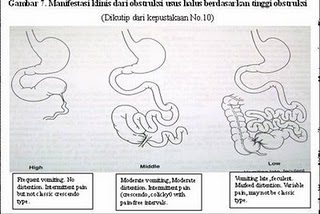 Gambar 2.2.Manifestasi klinis Ileus ObstruksiKomplikasiPeritonitis septicemia adalah suatu keadaan dimana terjadi peradangan pada selaput rongga perut (peritonium) yang disebabkan oleh terdapatnya bakteri dalam darah (bakterimia).Syok hypovolemia terjadi akibat terjadi dehidrasi dan kekurangan volume cairan.Perforasiusus adalah suatu kondisi yang ditandai dengan terbentuknya suatu lubang usus yang menyebabkan kebococran isi usus kedalam rongga perut, Kebococran ini dapat meneybabkan peritonitis.Nekrosisusus adalah adanya kematian jaringan pada usus.Sepsis adalah infeksi berat di dalam darah karena adanaya bakteri.Abses adalah kondisi medis dimana terkumpulnya nanah didaerah anus oleh bakteri atau kelenjar yang tersumbat pada anus.Sindroma usus pendek dengan malabsorbsi dan malnutrisi adalah suatu keadaan dimana tubuh sudah tidak bisa mengabsorbsi nutrisi karena pembedahan.Gangguan elektrolit. Trefluk muntah dapat terjadi akibat distensi abdomen. Muntah mengakibatkan kehilangan ion hidrogen dan kalium dari lambung, serta menimbulkan penurunan klorida dan kalium dalam darah (Dermawan, dkk.2010.).Pemeriksaan PenunjangLabotarorium Data laboratorium tidak dapat membantu diagnostik tetapi dapat membantu dalam menentukan kondisi dari pasien dan memandu resusitasi. Pemeriksaan darah lengkap dan hitung jenis, disertai elektrolit darah, kadar ureum dan kreatinin serta urinalisis harus dilakukan untuk menilai status hidrasi dan menyingkirkan sepsis. Jumlah leukosit dapat memberikan gambaran tentang kondisi usus. Pada usus halus yang tidak mengalami komplikasi jumlah leukosit akan tetap normal atau sedikit meningkat, namun jumlah leukosit yang mengalami peningkatan (>15.000) atau jumlah leukosit yang sangat sedikit (<4000) merupakan suatu kondisi yang harus diwaspadai oleh klinisi akan adanya iskemik pada usus. Jumlah leukosit yang sangat tinggi lebih dari 18.000 telah terbukti mempunyai korelasi adanya usus yang telah mengalami ganggrenous. (Moran,2007).Namun hasil yang berbeda didapatkan dari penelitian yang dilakukan oleh Tanaka pada tahun 2011 dengan melihat beberapa parameter laboratorium pemeriksaan darah yaitu laktat, leukosit, amylase, dan C-reaktif protein untuk mendeteksi terjadinya strangulasi usus akibat sumbatan usus halus. Dari penelitian ini didapatkan bahwa satu-satunya parameter pemeriksaan laboratorium yang bermakna terhadap viabilitas usus adalah pemeriksaan laktat dalam darah. (Tanaka,2011).Foto polos abdomenDilatasi usus halus disertai dengan air-fluid level, dapat negatif pada obstruksi usus bagian proksimal. Pada foto supine kita dapat memastikan obstruksi usus halus jika didapati gambaran dilatasi usus berada dibagian central foto, adanya plica sirkularis, tidak terdapat udara pada kolon, dan adanya multiple air fluid level pada foto upright/LLD. Adanya gambaran udara bebas pada foto upright menandakan suatu perforasi.USG abdomenUSG abdomen dapat dilakukan pada pasien dengan kecurigaan obstruksi usus halus. USG dapat mendeteksi adannya air-fluid level, dilatasi usus proksimal sampai kolapsnya usus bagian distal. Pada beberapa penelitian, disebutkan bahwa USG lebih superior dibandingkan plain foto abdomen dalam mendeteksi obstruksi usus halus. Namun USG amatlah operator dependent, sehingga keahlian dan pengalaman amat menentukan dalam diagnostik.Pemerikan CT-ScanDikerjakan secara klinis dan foto polos abdomen dicurigai adanya strangulasi. CT-Scan akan mempertunjukkan secara lebih teliti adanya kelainan pada dinding usus (ostruksi komplet, abses, keganasan), kelainan mesenterikus, dan peritoneum. Pada pemeriksaan ini dapat diketahui derajat dan lokasi dari obstruksi.Pemeriksaan RadiologiUntuk menegakkan diagnosa secara radiologis pada ileus obstruktif dilakukan foto abdomen 3 posisi. Yang dapat ditemukan pada pemeriksaan foto abdomen ini antara lain :Ileus obstruksi letak tinggi :Dilatasi di proximal sumbatan (sumbatan paling distal di ileocecal junction) dankolaps usus di bagian distal sumbatan.Coil spring appearanceHerring bone appearanceAir fluid level yang pendek-pendek dan banyak (step ladder sign)Ileus obstruksi letak rendah :Gambaran sama seperti ileus obstruksi letak tinggiGambaran penebalan usus besar yang juga distensi tampak pada tepi abdomenAir fluid level yang panjang-panjang di kolon. Sedangkan pada ileus paralitik gambaran radiologi ditemukan dilatasi usus yang menyeluruhdari gaster sampai rectum.Gambaran radiologis ileus obstruktif dibandingkan dengan ileus paralitik: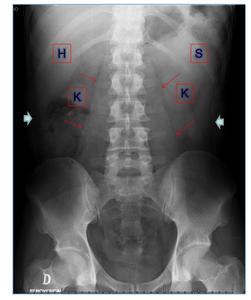 Gambar 2.2. Ileus Obstruktif . Tampakcoil spring dan herring bone appearance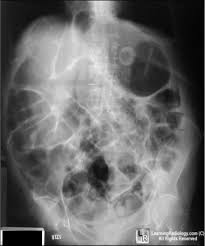 Gambar 2.3. Ileus Paralitik. Tampakdilatasi usus keseluruhanPemeriksaan AngiografiAngiografi mesenteric superior telah digunakan untuk mendiagnosis adanya herniasi internal, intususepsi, volvulus, malrotation, dan adhesi (Inayah,lin.2004).Penatalaksanaan MedikMonitor :Keseimbangan cairan dan elektrolit : mengoreksi defisit atau kelebihan cairan dan mengganti dengan cairan intravena.Tanda-tanda vital : ada kenaikan, berarti ada kemungkinan strangulasi atau peritonitis.Pasang kateter urin untuk menghitung balance cairan. Bila urine output berkurang, waspadai syok.Cairan lambung : ukur dan catat warnanya.Darm contourSuara ususDekompresi atas dan bawah :Dekompresi dengan NGT, penderita dipuasakan.LavementMemperbaiki ventilasi :Posisi Fowler sehingga expansi diafragma luas.Menganjurkan penderita bernafas melalui hidung dan tidak menelan udara karena akan menambah distensiMenganjurkan bernafas dalam.Obat-obatan :Antibiotik broadspectrum untuk bakteri anaerob dan aerob.Analgesik apabila nyeri.Tindakan bedah bila : StrangulasiObstruksi lengkapHernia inkarserataTidak ada perbaikan pada pengobatan konservatifObstruksi intestinal merupakan alasan yang umum untuk dilakukan tindakan bedah. Terapi awal yang dilakukan adalah terapi konservatif, dan dilakukan tindakan laparotomi jika pada terapi konservatif tidak berhasil. Tindakan laparotomi saat ini mulai diganti dengan tindakan bedah seminimal mungkin. Penelitian yang dilakukan oleh Franklin yang dimulai pada bulan Mei tahun 1991 sampai 2001 pada 167 pasien dengan menggunakan laparoskopi untuk diagnosis dan terapi untuk obstruksi saluran cerna, didapatkan hasil bahwa laparoskopi berhasil mendiagnosis letak obstruksi pada semua pasien. Laparoskopi juga berhasil melakukan terapi pada 154 pasien (92,2%) tanpa laparotomi. Komplikasi pada saat operasi dan pasca operasi menurun (18.6%). Dari penelitian ini dapat disimpulkan bahwa penanganan obstruksi saluran cerna dengan menggunakan laparoskopi lebih aman dan efektif tidak hanya untuk menegakkan diagnosis juga untuk terapi pada pasien. (Franklin, et all.2003).Konsep Asuhan KeperawatanPengkajianPengkajian adalah tahap awal dari proses keperawatan dan merupakan upaya untuk pengumpulan data secara lengkap dan sistematis mulai dari pengumpulan data, identitas dan evaluasi status kesehatan klien. (Nursalam, 2011)IdentitasNama, umur (umunya terjadi pada semua umur, terutama pada dewasa laki-laki dan perempuan), alamat,jenis kelamin, agama, suku bangsa, pekerjaan, status perkawinan, gaya hidup.Keluhan UtamaKeluhan utama adalah keluhan yang dirasakan klien pada saat dikaji. Pada umumnya akan ditemukan klien merasakan nyeri pada abdomennya biasanya terus menerus, demam, nyeri tekan lepas, abdomennya tegang dan kaku.Riwayat Penyakit SekarangBiasanya klien mengeluhkan anoreksia dan malaise, demam, takikardia, diaforesis, pucat, kekauan abdomen kegagalan untuk mengeluarkan feses atau flatus secara rektal, peningkatan bisisng usus (awal obstruksi), penurunan bisisng usus selanjutnya, retensi perkemihan, dan leukositosis.Mengungkapkan hal-hal yang menyebabkan klien mencari pertolongan dikaji dengan menggunakan pendekatan PQRST :P :  Apa yang menyebabkan timbulnya keluahan.Q : Bagaimana keluhan dirasakan oleh klien oleh klien, apakah hilang timbul atau terus-menerus (menetap).R :  Di daerah mana gejala dirasakanS : Seberapa keparahan yang dirasakan klien dengan memakai skala neumeric 1-10.T :  Kapan keluhan timbul, sekaligus faktor yang memperberat dan memperingan keluhan.Riwayat Penyakit DahuluPerlu dikaji apakah klien pernah dioperasi sebelumnya, apakah ada riwayat tumor, kanker.Riwayat Penyakit KeluargaApakah ada anggota keluarga yang mempunyai riwayat penyakit yang sama dengan klien.Activity Daily Life	Nutrisi        : Nutrisi terganggu karena adanya mual dan muntah.Eliminasi  : Klien mengalami konstipasi dan tidak bisa flatus karena peristaltik usus menurun atau berhenti.Istirahat    : Tidak bisa tidur karena nyeri hebat, kembung dan muntah.Aktivitas             : Badan lemah dan klien dianjurkan untuk istirahat dengan tirah baring sehingga terjadi keterbatasan aktivitas.Personal Hygiene : klien tidak mampu merawat dirinya. Psikologis              : Pasien gelisah dan cemas dengan penyakitnya.Pemeriksaan FisikKeadaan umumLemah, kesadaran menurun sampai syok hipovolemia suhu meningkat(39o C), pernapasan meningkat(24x/mnt), nadi meningkat(110x/mnt) tekanan darah(130/90 mmHg)Pemeriksaan fisik ROS (Review Of System)Sistem kardiovaskular: tidak ada distensi vena jugularis, tidak ada oedema, tekanan darah 130/90 mmHg, BJ I dan BJ II terdengar normalSistem respirasi: pernapasan meningkat 24x/mnt, bentuk dada normal, dada simetris, sonor (kanan kiri), tidak ada wheezing dan tidak ada ronchiSistem hematologi: terjadi peningkatan leukosit yang merupakan tanda adanya infeksi.Sistem perkemihan: produksi urin menurun BAK < 500 ccSistem muskuloskeletal: badan lemah, tidak bisa melakukan aktivitas secara mandiriSistem integumen: tidak ada oedema, turgor kulit menurun, tidak ada sianosis, pucatSistem gastrointestinal: tampak mengembang atau buncit, teraba keras, adanya nyeri tekan, hipertimpani, bising usus > 12x/mnt, distensi abdomen.Diagnosa KeperawatanNyeri akut berhubungan dengan kram abdomen sekunder terhadap distensi dinding ususRetensi urinarius berhubungan dengan obstruksi jalan keluar kandung kemih sekunder terhadap tekanan pada kandung kemihPerubahan nutrisi kurang dari kebutuhan tubuh berhubungan dengan muntah Pola nafas tak efektif berhubungan dengan penurunan O2 sekunder terhadap tekanan pada diafragmaRisiko kekurangan volume cairan berhubungan dengan kehilangan cairan yang berlebihan sekunder akibat muntahRencana KeperawatanImplementasiSetelah rencana keperawtan disusun, selanjutnya menerapkan rencana keperawatan dalam suatu tindakan keperawatan dalam bentuk nyata agar hasil yang diharapkan dapat tercapai, sehingga terjalin interaksi yang baik anatara perawat, klien dan keluarga.Implemetntasi merupakan tahap keempat dari proses keperawatan dimana rencana keperawatan dilaksanakan : melaksanakan intervensi/aktivitasyang telah ditentukan, pada tahap ini perawat siap untuk melaksanakan intervensi dan aktivitas yang telah dicatat dalam rencan perawatan klien.Agar implementasi perencanaan dapat tepat waktu dan efektif terhadap biaya, pertama-tama harus mengidentifikasi prioritas perawatan klien, kemudian bila perawatan telah dilaksanakan, memantau dan mencatat respons pasien terhadap setiap intervensi dan mengkomunikasikan informasi ini kepada penyedia perawatan kesehatan lainnya. Kemudian, dengan menggunakan data, dapat mengevaluasi dan merevisi rencana keperawatan berikutnya.EvaluasiEvaluasi merupakan tahap akhir dari proses keperawatan yaitu menilai efektifitas rencana yang telah dibuat, strategi dan pelaksanaan dalam asuhan keperawatan serta menentukan perkembangan dan kemampuan pasien dalam mencapai sasaran  yang telah diharapkan.Tahapan evaluasi menentukan kemajuan pasien terhadap pencapaian hasil yang diinginkan dan respons pasien terhadap dan keefektifian intervensi keperawatan kemudian mengganti rencana perawatan jika diperlukan. Tahap akhir dari proses keperawatan jika diperlukan. Tahap akhir dari proses keperawatan perawat mengevaluasi kemampuan pasien ke arah pencapaian hasil.BAB IIITINJAUAN KASUSPENGKAJIANIdentitas KlienNama / initial	: Ny. F			No. MR:474520Umur 		: 47 tahun		Ruang Rawat  : Bedah Jenis kelamin 	: Perempuan		Tgl Masuk RS	:17 Juni 2017 Status 		: Menikah		Tgl Pengkajian:19 Juni 2017 Agama		: Islam	Pekerjaan 	: Ibu Rumah TanggaPendidikan	: SDAlamat		: Jl. Perwira Lubuk Sikarah, Kota SolokSuku Bangsa	: Minang-IndonesiaPenanggung Jawab Nama 			: Ny. RUmur 			: 28 tahunHub. Keluarga		: AnakPekerjaan		: Ibu Rumah TanggaAlasan Masukklien masuk kiriman atau rujukan dari Rumah Sakit Adnan wd payakumbuh melalui IGD  dengan keluhan klien mengatakan perutnya sakit sejak 13 hari yang lalu, terasa nyeri di perut. Klien mengatakan tidak ada kentut, Klien mengatakan perutnya kembung, tidak ada BAB sejak 10 hari yang lalu. Klien juga mengatakan mual muntah (+), kepala pusing.Riwayat KesehatanRiwayat kesehatan sekarangSaat di lakukan pengkajian pada tanggal 19 juni 2017 pukul 09:00 wib  klien mengatakan nyeri pada abdomen, skala nyeri 5 dengan penilaian PQRST yaitu :P (provokatif):  Klien mengatakan timbul nyeri karena klien tidak ada BAB.Q (quality): klien mengatakan nyeri terasa ditusuk-tusuk setiap ingin menggerakkan perutnyaR (radiation): Klien mengatakan nyeri disekitar abdomenS (severity): klien meringis, skala nyeri 5, nyeri yang dirasakan klien di sertai nafas dan nadi cepat, klien mengatakan merasa tidak nyaman apabila nyeri datangT (time): klien mengatakan nyeri yang dirasakan klien hilang timbul, nyeri dirasakan saat klien bergerak Klien mengatakan susah untuk tidur saat malam hari karena nyeri pada bagian abdomen, klien hanya tidur 4 jam dan sering terbangun karena sakit pada bagian perut, Skala nyeri 5.Klien mengatakan hidungnya terasa sakit karena terpasang NGT, klien mengatakan keadaannya cemas karena terpasang infus di tangan kiri dan kanan, terpasang kateter, cemas dengan keadaannya sekarang ini karena takut penyakitnya tidak sembuh. klien mengatakan selama dia masuk Rumah Sakit belum ada mandi,klien mengatakanbelum di izinkan  oleh dokter ke kamar mandi karena keadaan yang belum memungkinkan. Riwayat Kesehatan DahuluKlien mengatakan dahulu pernah menderita penyakit magh. Klien mengatakan tidak ada menderita penyakit seperti ini sebelumnya, klien mengatakan dahulu tidak ada mengalami BAB berdarah dan berlendir , klien mengatakan tidak pernah operasi pada abdomen sebelumnya, tidak ada riwayat penyakit hipertensiRiwayat Kesehatan Keluarga Klien mengatakan tidak ada riwayat penyakit yang sama dengan klien. Klien hanya mengatakan ada riwayat penyakit magh yang diderita oleh ibu dan adek laki-laki. klien mengatakan tidak ada riwayat penyakit Jantung, tidak ada riwayat penyakit hipertensi Genogram 		Kett : 				: Meninggal : Perempuan 				: Laki – laki		: Tinggal Serumah		: klienPemeriksaan fisikKesadaran Umum		: SedangKesadaran		: ComposmentisGCS		: 15	M=6	V=5	E=4BB / TB		: 55 kg / 155 cmTanda Vital :TD	: 110 / 70 mmHgNafas	: 20 x/iNadi 	: 80 x/iSuhu 	: 37,3 cKepala RambutRambut klien tampak kotor, berminyak, tidak ada ketombe, rambut tidak beruban, rambut klien tampak di ikat, dan rambut klien tampak tidak rapiMata Mata terlihat simetris kiri dan kanan, penglihatan klien baik, palpebra tidak oedema, sklera tidak ikterik, konjungtiva tidak anemis, reflek cahaya ( +/+ )Telinga Telinga tampak simetris kiri dan kanan, tidak ada pembesaran disekitar telinga, tidak ada oedem, tidak ada perdarahan di sekitar telinga, tidak ada secretHidungLubang hidung simetris kiri dan kanan, tidak ada lecetan d area hidung, tidak ada perdarahan , lubang hidung terlihat sedikit kotor, penciuman masih bagus atau normal, klien terpasang NGTMulut dan GigiRongga mulut kotor, mukosa bibir kering, gigi klien lengkap, lidah klien kotor, tonsil tidak ada peradangan LeherInspeksi	: simetris kiri dan kanan, warna kulit sawo mataPalpasi	: Tidak ada pembengkakan kelenjar tyroid Thorak Paru – paru Ins: Dada terlihat simetris kiri dan kanan, pergerakan dada normal, frekuensi nafas 21x/i, tidak ada terlihat bekas operasi, di sekitar dada, tidak ada luka atau lecetanPl	: Tidak ada pembengkakan pada sekitar dada, pergerakan dada sama ketika klien mengucapkan 77, getaran dinidng dada samaPk	: terdengar bunyi sonor pada kedua lapang paruAus: bunyi nafas vesikuler / normal Whezing (-), Ronchi (-)Jantung Ins	: iktus cordis tidak terlihat,tidak terdapat sianosisPl	: iktus cordis teraba di ICS 4 linea medio clavicularis sinistraPk	: terdengar bunyi redup pada batas jantung	Batas jantung kanan atas : ICS II linea para sternalis dextraBatas jantung kanan bawah : ICS IV linea para sternalis dextraBatas jantung kiri atas : ICS II linea para sternalis sinistraBatas jantung kiri bawah : ICS IV Medio Clavicularis sinistraAus: Bunyi jantung I : lup	Bunyi jantung II : dup	Murmur (-)Abdomen Ins: Perut tampak membuncit karena tidak ada BAB, tidak ada bekas operasiAus : Bising usus klien dengan ileus obstruksi parsial tidak ada Pl: Terdapat nyeri tekan, skala nyeri 5Pk : Terdengar bunyi Tympani pada anterior bawah kiriPunggung Punggung klien kotor, turgor kulit lembab, tidak ada pembengkakan disekitar punggung klien, tidak ada bekas operasi, tidak ada lecetanGenitalia Tidak ada kelainan, Klien tampak terpasang kateter Integumen Turgor kulit kering, warna kulit sawo matang, tidak ada jejas, tidak ada oedema, tidak ada luka, tidak ada luka bakar, capilary refil : 3 detikEsktremitas Kekuatan otot Tangan kanan		Tangan kiri	5555 			5555               Kaki kanan 			Kaki kiri 		5555			5555Ekstremitas Atas	: Tidak ada oedama pada tangan kanan dan kiri klien, turgor kulit klien kering, kuku klien pendek, terpasang infus RL dikedua tangan klienEkstremitas Bawah	: Tidak ada oedema pada kedua kaki klien, kuku kaki klien pendek, turgor kulit klien kering, ada lecetan pada punggung kaki klien sebelah kiri Data biologis			Tabel 3.1 Data biologisRiwayat AlergiKlien mengatakan tidak ada mempunyai alergi obat – obatan maupun alergi terhadap makanan Data Psikologiskarena klien mengatakan cemas dengan penyakitnya, klien tampak cemas , klien tampak meringis. pertahanan diri klien baik, klien menghadapi penyakitnya dengan sabarData Sosial EkonomiPola komunikasi klien terhadap perawat dan orang disekitarnya sopan dan baik, disaat klien sakit sekarang orang yang paling berharga dan dapat memberikan rasa nyaman adalah suami dan anaknya. Hubungan klien dengan keluarga dan tetangga berjalan dengan baik tidak ada bertengkaran satu sama lainnya. Klien terdiri dari keluarga yang sederhana, Klien berobat menggunakan BPJSData SpritualSebelum klien masuk rumah sakit, klien selalu sholat lima waktu sehari semalam, klien yakin kepada ALLAH SWT bahwa penyakitnya akan sembuh, klien hanya banyak berdoan kepada tuhan yang maha esa.Data PenunjangTanggal 19 juni 2017Pemeriksaan kimia klinikKalium: 3.47 mEg/dl		( 3.5 – 5.5 mEg/dl )Natrium : 142.2 mEg/dl	( 135 – 147 mEg/dl )Khlorida : 109.9 mEg/dl	( 100 – 106 mEg/dl )Pemeriksaan Laboratorium HGB : 14.4  [ g/dl ]	P 13.0 – 16.0				W 12.0 – 14.0RBC : 4.81 [ 10^6/Ul ]	P 4.5 – 5.5					W 4.0 – 5.0HCT : 39.9 [ % ]		P 40.0 – 48.0					W 37.0 – 43.0 MCV : 83.0 – [ fL ]MCH : 29.9 [ pg ]MCHC : 36.1 [g/dL ]  RDW-SD : 34.6 – [ fL]RDW-CV : 11.6 [%]WBC : 8.20 [ 10^3/ Ul ]	5.0-10.0Data PengobatanObat non parenteralForen enema 1x 133 mlFungsi : Meringankan gangguan konstipasi (susah buang air besar) akut yang datang sewaktu-waktu Sebagai pencahar sebelum pemeriksaan rektalPembersihan usus besar sebelum menjalani kolonoskopi dan endoskopikPerawatan sesudah operasi atau untuk mengurangi kepadatan tinja atau impaksi bariumObat parenteral Ceftriaxone 2 x 200 mgFungsi : Obat antibiotik dengan fungsi untuk mengobati berbagai macam infeksi bakteri  OMZ (Omeprazole)  2 x 20 mg Fungsi : sebagai obat penghambat sekresi asam lambung sebagaimana dijelaskan di atas, maka fungsi OMZ :Pengobatan jangka pendek pada penderita tukak doudenalPengobatan jangka pendek pada penderita tukak lambungPengobatan penderita tukak lambung dan tukak duodenum yang tidak responsif terhadap pemberian obat-obat antagonis reseptor H2 contohnya cimetidine, ranitidinecetorolac 2 x 2 mlFungsi : digunakan untuk meredakan pembengkakan nyeri,demam, dan peradangan Cairan intra vena RL 20tts/i dalam waktu 8jamNacl 3 % ( 700 ) dalam 24 jam Data focusData Subjektif Klien mengatakan susah untuk tidur saat malam hari karena nyeri pada bagian abdomenKlien mengatakan hanya tidur 4 jam dan sering terbangun karena sakit pada bagian perutKlien mengatakan hidungnya terasa sakit karena terpasang NGTKlien mengatakan keadaannya cemas karena terpasang infus di tangan kiri dan kanan, terpasang kateter, cemas dengan keadaannya sekarang ini karena takut penyakitnya tidak sembuhKlien mengatakan selama dia masuk Rumah Sakit belum ada mandiKlien mengatakan belum di izinkan ke kamar mandi karena keadaan yang belum memungkinkanData ObyektifKlien tampak gelisahKlien tampak meringis Klien tampak memegang perutnya karena sakitKlien tampak memegang hidungnya karena sakit Klien tampak cemas, nadi : 110 x/i pernafasan : 25x/i Klien terpasang NGTKlien tampak letihKlien tampak kotorRambut klien tampak berminyakRambut klien kusutBadan klien bauKlien tampak tidak segarTTV 19 juni 2017TD	: 130 / 70 mmHg	N : 110 x/iSuhu 	: 37,3 c		RR : 22x/iSkala nyeri 5 Dengan penilaian PQRST :P = provokatif (penyebab)	Nyeri klien timbul karena klien tidak ada BAB Q = Quality (kualitas)Nyeri yang dirasakan klien seperti ditusuk-tusuk setiap ingin menggerakkan abdomennyaR = Radiation (penyebab)	Nyeri dirasakan disekitar abdomen S = Severity (tanda dan gejala) Klien meringis, skala nyeri 5, nyeri dirasakan klien disertai nafas dan nadi agak cepat, klien merasa tidak nyaman T = time (waktu timbulnya)Nyeri dirasakan klien hilang timbul, nyeri dirasakan saat klien bergerak Analisa dataTabel 3.2 Analisa dataDIAGNOSA KEPERAWATANNyeri akut b/d kram abdomen sekunder terhadap distensi dinding ususDefisit perawatan diri b/d intoleransi aktivitas Ansietas b/d Status kesehatanBAB IVPEMBAHASANBerdasarkan asuhan keperawatan yang telah dilakukan Asuhan Keperawatan pada Ny.F dengan Ileus Obstruksi Parsial di Ruang Rawat Inap Bedah RSUD DR.Achmad Mochtar Bukittinggi Tahun 2017 di dapatkan pembahasan sebagai berikut :PengkajianBerdasarkan tinjauan teoritis tentang pengkajian pada pasien Ileus Obstruksi sesuai dengan tinjauan teoritis dengan tinjauan kasus pada pengkajian Ny.F yang berumur 47 Tahun dengan Ileus Obstruksi Parsial. Pasien mengalami perutnya sakit sejak 13 hari yang lalu, terasa nyeri di perut, klien gelisah dan meringgis apabila nyeri/ sakit datang, klien mengatakan nyeri yang dirasakan klien hilang timbul, susah untuk tidur saat malam hari karena nyeri pada bagian abdomen, klien hanya tidur 4 jam dan sering terbangun karena sakit pada bagian perut, Skala nyeri 5. Klien mengatakan tidak ada kentut, Klien mengatakan perutnya kembung, tidak ada BAB sejak 10 hari yang lalu. Klien juga mengatakan mual muntah (+), kepala pusing.Hal ini sejalan dengan teori yang menyatakan Obstruksi merupakan suatu pasase yang terjadi ketika ada gangguan yang menyebabkan terhambatnya aliran isi usus kedepan, tetapi peristaltiknya normal (Reeves, 2001).Tanda dan gejala pasien yang menderita ileus obstruksi gejala utama antara lain nyeri kolik abdomen, mual, muntah, perut distensi dan tidak bisa buang air besar (obstipasi). Mual muntah umumnya terjadi pada obstruksi letak tinggi. Bila lokasi obstruksi di bagian distal maka gejala yang dominant adalah nyeri abdomen. Distensi abdomen terjadi bila obstruksi terus berlanjut dan bagian proksimal usus menjadi sangat dilatasi.Diagnosa KeperawatanDalam teori dengan kasus Ileus Obstruksi ditemukan diagnosa keperawatan yaitu Nyeri b/d kram abdomen sekunder terhadap distensi dinding usus.Hasil pengkajian diagnosa keperawatan yang muncul pada Ny.F dengan Ileus Obstruksi adalah Nyeri berhubungan dengan kram abdomen sekunder terhadap distensi dinding ususDefisit perawatan diri berhubungan dengan intoleransi aktivitas Ansietas b/d Status kesehatan.Menurut asumsi penulis ada perbedaan yang spesifik antara teori dengan kasus. Sehingga dapat disimpulkan diagnosa keperawatan yang tidak ada diteori ditemukan didalam kasus Ileus Obstruksi pada Ny.F.Sedangkan pada tinjauan teoritis ada 5 masalah keperawatan, yaitu : Nyeri akut berhubungan dengan kram abdomen sekunder terhadap distensi dinding ususRetensi urinarius berhubungan dengan obstruksi jalan keluar kandung kemih sekunder terhadap tekanan pada kandung kemihPerubahan nutrisi kurang dari kebutuhan tubuh berhubungan dengan muntah Pola nafas tak efektif berhubungan dengan penurunan O2 sekunder terhadap tekanan pada diafragmaRisiko kekurangan volume cairan berhubungan dengan kehilangan cairan yang berlebihan sekunder akibat muntahDari hasil pengkajian didapatkan perbedaan antara tinjauan teoritis dengan tinjauan kasus, dimana ada 4 masalah keperawatan yang ada didalam tinjauan teoritis tidak ada muncul didalam tinjauan kasus, yaitu :  Retensi urinarius berhubungan dengan obstruksi jalan keluar kandung kemih sekunder terhadap tekanan pada kandung kemihPerubahan nutrisi kurang dari kebutuhan tubuh berhubungan dengan muntah Pola nafas tak efektif berhubungan dengan penurunan O2 sekunder terhadap tekanan pada diafragmaRisiko kekurangan volume cairan berhubungan dengan kehilangan cairan yang berlebihan sekunder akibat muntah.Hal ini disebabkan karena tidak adanya data-data dari keluahan pasien yang mendukung untuk menegakkan masalah keperawatan yang ada didalam tinjauan teoritis ke dalam tinjauan kasus. Namun ada dua masalah keperawatan yang tidak ada didalam tinjauan teoritis, tapi ada didalam tinjauan kasus, yaitu :Defisit perawatan diri b/d intoleransi aktivitas Ansietas b/d Status kesehatanHal ini disebabkan karena adanya data-data yang mendukung dari keluhan pasien untuk menegakan masalah keperawatan yang muncul didalam tinjauan kasus pasien ileus obstruksi, namun tidak ada muncul didalam tinjauan teoritis.Rencana Asuhan KeperawatanDalam penyusunan rencana keperawatan penulis menggunakan rencana keperawatan berdasarkan standar NIC-NOC NANDA. Dalam kasus rencana keperawatan yang muncul diantaranya adalah :Untuk diagnosa Nyeri b/d kram abdomen sekunder terhadap distensi dinding usus dilakukan intervensi Pain Management dan Analgesic Administration yang berdasarkan pada tinjauan teoritis ada 11 rencana keperawatan, yaitu : Lakukan pengkajian nyeri secara komprehensif termasuk lokasi, karakteristik, durasi, frekuensi, kualitas dan faktor presipitasiObservasi reaksi nonverbal dari ketidaknyamananBantu pasien dan keluarga untuk mencari dan menemukan dukunganKontrol lingkungan yang dapat mempengaruhi nyeri seperti suhu ruangan, pencahayaan dan kebisinganKurangi faktor presipitasi nyeriKaji tipe dan sumber nyeri untuk menentukan intervensiAjarkan tentang teknik non farmakologi: napas dala, relaksasi, distraksi, kompres hangat/ dinginKolaborasi dalam pemberian analgetikTingkatkan istirahatBerikan informasi tentang nyeri seperti penyebab nyeri, berapa lama nyeri akan berkurang dan antisipasi ketidaknyamanan dari prosedurMonitor vital sign sebelum dan sesudah pemberian analgesik pertama kaliSedangkan menurut tinjauan kasus ada 11 rencana keperawatan yang dilaksanakan, yaitu :Lakukan pengkajian nyeri secara komprehensif termasuk lokasi, karakteristik, durasi, frekuensi, kualitas dan faktor presipitasiObservasi reaksi nonverbal dari ketidaknyamananBantu pasien dan keluarga untuk mencari dan menemukan dukunganKontrol lingkungan yang dapat mempengaruhi nyeri seperti suhu ruangan, pencahayaan dan kebisinganKurangi faktor presipitasi nyeriKaji tipe dan sumber nyeri untuk menentukan intervensiAjarkan tentang teknik non farmakologi: napas dala, relaksasi, distraksi, kompres hangat/ dinginKolaborasi dalam pemberian analgetikTingkatkan istirahatBerikan informasi tentang nyeri seperti penyebab nyeri, berapa lama nyeri akan berkurang dan antisipasi ketidaknyamanan dari prosedurMonitor vital sign sebelum dan sesudah pemberian analgesik pertama kali.Dari hasil perbandingan antara rencana tindakan menurut tinjauan teoritis dengan tinjauan kasus sesuai antara teori dengan kasus ileus obstruksi.Untuk diagnosa Defisit perawatan diri b.d intoleransi aktivitas intervensi yang dilakukan ada 6 rencana keperawatan yang tidak ada didalam tinjauan teoritis, namun ada muncul didalam tinjauan kasus, yaitu :Kaji kemampuan untuk melakukan alat bantuKaji membrane mukosa oral dan kebersihan tubuh setiap hariKaji kondisi kulit saat mandiKaji adanya perubahan kemampuan fungsiBantu perawatan diri : mandi/hygine Beri dukungan klien mandi dalam melakukan mandi dan hygine.Untuk diagnosa Ansietas b.d Status kesehatan aktivitas intervensi yang dilakukan ada 6 rencana keperawatan yang tidak ada didalam tinjauan teoritis, namun ada muncul didalam tinjauan kasus, yaitu :Beri bimbingan antisipatif kepada klienBantu klien mengurangi stressBerikan dukungan emosional Monitor vital signKolaborasi dalam pemberian terapi obatAjarkan klien teknik relaksasiImplementasiImplementasi keperawatan yang dilakukan juga sesuai dengan rencana asuhan keperawatan yang telah disusun dan sesuai dengan kondisi Ny.F. Diagnosa keperawatan Nyeri akut b.d kram abdomen sekunder terhadap distensi dinding usus dan implementasi yang dilakukan, yaitu :Melakukan pengkajian nyeri secara komprehensif termasuk lokasi, karakteristik, durasi, frekuensi, kualitas dan faktor presipitasi, Mengobservasi reaksi nonverbal dari ketidaknyamananMembantu pasien dan keluarga untuk mencari dan menemukan dukunganMengontrol lingkungan yang dapat mempengaruhi nyeri seperti suhu ruangan, pencahayaan dan kebisinganMengurangi faktor presipitasi nyeriMengkaji tipe dan sumber nyeri untuk menentukan intervensiMengjarkan tentang teknik relaksasiTarik nafas dalam melalui hidung secara perlahan, pertahankan bahu tetap rileks, dada bagian atas tidak bergerak, dan biarkan rongga perut bergerak naikKeluarkan udara secara perlahan melalui mulut, dengan menguncupkan bibirLakukan 3-4 kali Pada tarikan  nafas ke-4, keluarkan nafas secara maksimal Tarik nafas secara maksimal, tahan sampai 3-5 detikKeluarkan udara secara perlahan melalui mulut dengan menguncupkan bibirUlangi 5-10 kali, lakukan sehari 3-4 kali Berkolaborasi dalam pemberian analgetik    Ditemukan : OMZ 2x20 mg/hariTingkatkan istirahatBerikan informasi tentang nyeri seperti penyebab nyeri, berapa lama nyeri akan berkurang dan antisipasi ketidaknyamanan dari prosedurMonitor vital sign sebelum dan sesudah pemberian analgesikUntuk diagnosa Defisit perawatan diri b.d intoleransi aktivitas dan implementasi yang telah dilakukan, yaitu :Mengobservasi kemampuan klien untuk melakukan alat bantuMengobservasi membrane mukosa oral dan kebersihan tubuh Mengobservasi kondisi kulit saat mandiMengobservasi adanya perubahan kemampuan fungsiMembantu perawatan diri : mandi/hygine klien Memberikan dukungan klien untuk mandi mandi / hygineUntuk diagnosa Ansietas b.d Status kesehatan dan implementasi yang telah dilakukan, yaitu : Memberikan bimbingan antisipatif cemas kepada klien dengan cara :Komunikasi dengan orang sekitar Istirahat ( tidur )  Berfikiran positifMembantu klien mengurangi stressMemberikan dukungan emosional Evaluasi Setelah dilakukan implementasi selama 3x8 jam dari hari Senin (19 Juni 2017) sampai hari Rabu (21 Juni 2017), didapatkan hasil bahwa Ny.F mengalami kemajuan dimana Ny.F merasakan nyeri sudah berkurang dengan skala nteri 4, Ny.F sudah bisa mandi secara mandiri dan Ny.F sudah tidak cemas lagi dengan kondisinya.BAB VPENUTUPKesimpulanObstruksi usus adalah gangguan pada aliran normal isi usus sepanjang traktus intstinal (Nettina, 2001). Obstruksi merupakan suatu pasase yang terjadi ketika ada gangguan yang menyebabkan terhambatnya aliran isi usus kedepan, tetapi peristaltiknya normal (Reeves, 2001).Obstruksi usus merupakan suatu blok saluran usus yang menghambat pasase cairan, flatus dan makanan dapat secara mekanis atau fungsional (Tucker, 1998). Ileus adalah gangguan pasase isi usus yang merupakan tanda adanya obstruksi usus akut yang segera memerlukan pertolongan atau tindakan (Darmawan, dkk, 2010).Dari uraian diatas penulis dapat mengambil kesimpulan :Konsep dan asuhan keperawatan tentang Ileus Obstruksi seperti pengertian, anatomi dan fisiologi, etiologi, manifestasi klinis, patofisiologi dan WOC, pemeriksaan penunjang, penatalaksanaan dan komplikasi. Dapat di pahami dengan baik oleh penulis maupum pembacaPengkajian asuhan keperawatan pada klien Ny.F dengan ileus obstruksi parsial diruang rawat inap bedah wanita RSUD Dr. Achmad Mocthar Bukittinggi tahun 2017 dapat dilakukan dengan baik dan tidak mengalami kesulitan dalam mengumpulkan data.Pada diagnosa asuhan  keperawatan pada pasien dengan Ileus Obstruksi parsial di ruang rawat inap Bedah Wanita RSUD Dr.Achmad Mochtar Bukittinggi Tahun 2017 dapat dirumuskan 3 diagnosa pada tinjauan kasus Pada perencanaan asuhan keperawatan pada pasien dengan Ileus Obstruksi parsial di ruang rawat inap Bedah Wanita RSUD Dr.Achmad Mochtar Bukittinggi Tahun 2017 semua perencanaan dapat diterapkan pada tinjauan kasus.Pada implementasi asuhan keperawatan pada pasien dengan Ileus Obstruksi obstruksi parsial di ruang rawat inap Bedah Wanita RSUD Dr.Achmad Mochtar Bukittinggi Tahun 2017 hampir semua dapat dilakukan, namun ada beberapa rencana tindakan yang penulis tidak lakukan tetapi dilakukan oleh perawat ruangan tersebutEvaluasi asuhan keperawatan yang telah dilaksanakan pada pasien dengan Ileus Obstruksi obstruksi parsial di ruang rawat inap Bedah Wanita RSUD Dr.Achmad Mochtar Bukittinggi Tahun 2017 dapat dilakukan dari 3 diagnosa dan semua masalah teratasi sebagian.SaranBagi PenulisMemberikan pengetahuan dan memperkaya pengalaman bagi penulis dalam memberikan dan menyusun asuhan keperawatan pada klien dengan Ileus Obstruksi parsial dan sebagai salah satu syarat menyelesaikan pendidkan program studi DIII Keperawatan Sekolah Tinggi Ilmu Kesehatan (STIKes) Perintis Padang.Bagi Institusi PendidikanSebagai masukan bagi institusi pendidkan dalam proses belajar mengajar, khususnya tentang Karya Tulis Ilmiah Laporan Studi Kasus dan memberikan sumbangan pikiran yang kiranya dapat berguna sebgai informasi awal.Bagi Institusi Rumah SakitSebagai bahan masukan bagi tenaga kesehatan, perawat yang ada dirumah sakit untuk mengambil langkah-langkah kebijakan dalam rangka upaya peningkatan mutu pelayanan keperawatan klien dengan  Ileus Obstruksi parsial.INTERVENSI KEPERAWATANTIMPLEMENTASI DAN EVALUASITable 3.4 Catatan Perkembangan ( inplementasi dan evaluasi)MANUSKRIPASUHAN KEPERAWATAN PADA KLIEN NY.F DENGAN ILEUSOBSTRUKSI PARSIAL DI RUANG RAWAT INAP BEDAH WANITA  RSUD DR.ACHMAD MOCHTAR BUKITTINGGI TAHUN 2017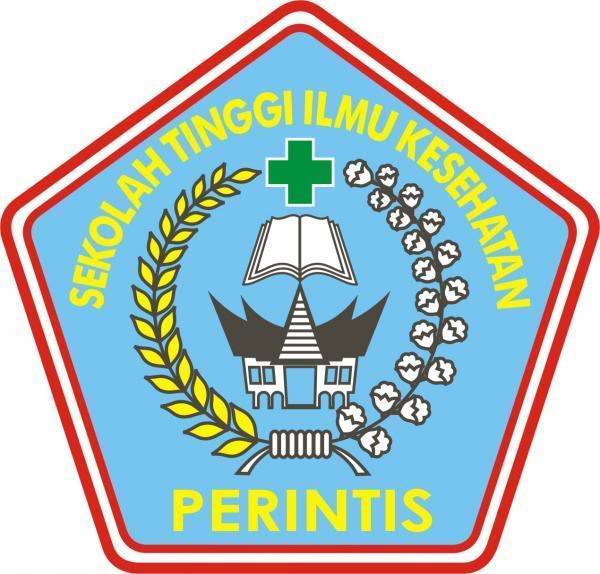 Atika Rahayu NingsihEmail : atika_rn@yahoo.comSEKOLAH TINGGI ILMU KESEHATAN PERINTIS PADANGPROGRAM STUDI D III KEPERAWATANTAHUN 2017PENDAHULUAN Latar BelakangIleus adalah gangguan/hambatan pasase isi usus yang merupakan tanda adanya osbtruksi usus akut yang segera membutuhkan pertolongan atau tindakan (Indrayani, 2013).Ileus obstruktif adalah suatu penyumbatan mekanis pada usus dimana merupakan penyumbatan yang sama sekali menutup atau mengganggu jalannya isi usus (Sabara, 2007). Setiap tahunnya 1 dari 1000 penduduk dari segala usia didiagnosa ileus (Davidson, 2006).Berdasarkan data statistik dibeberapa negara, salah satunya di Amerika Serikat, kasus ileus obstruktif diperkirakan memiliki insidensi sebesar 0,13%. Selain itu, laporan data dari Nepal tahun 2007 didapatkan jumlah penderita ileus obstruktif dan paralitik dari tahun 2005 -2006 adalah 1.053 kasus (5,32%), sedangkan data di Indonesia tahun 2004 tercatat sekitar 7.024 kasus ileus obstruktif yang dirawat inap.Rumusan MasalahBerdasarkan latar belakang masalah yang telah diuaraikan di atas, maka penulis tertarik untuk membuat Laporan Studi Kasus dengan judul judul “Asuhan Keperawatan Pada Klien Ny.F Dengan Ileus Obstruksi Parsial Di Ruang Rawat Inap Bedah Wanita RSUD Dr.Achmad Mochtar Bukittinggi Tahun 2017”TujuanTujuan UmumSetelah melakukan asuhan keperawatan pada pasien dengan Ileus Obstruksi parsial penulis dapat melaksanakan asuhan keperawatan sesuai dengan kewenangan perawat dan standar asuhan keperawatan yang berlaku di ruang bedah RSUD Dr.Achmad Mucthar Bukittinggi tahun 2017Tujuan KhususSetelah melakukan asuhan keperawatan pada pasien dengan Ileus Obstruksi parsial penulis dapat :Memahami konsep dan asuhan keperawatan tentang Ileus ObstruksiMengidentifikasi pengkajian dan data yang menunjang masalah keperawatan pada klien serta keluarga dengan ileus obstruksi parsial di ruang rawat inap Bedah Wanita RSUD Dr.Achmad Mochtar Bukittinggi Tahun 2017Menentukan diagnosa keperawatan pada pasien dengan Ileus Obstruksi parsial di ruang rawat inap Bedah Wanita RSUD Dr.Achmad Mochtar Bukittinggi Tahun 2017Merncanakan asuhan keperawatan pada pasien dengan Ileus Obstruksi obstruksi parsial di ruang rawat inap Bedah Wanita RSUD Dr.Achmad Mochtar Bukittinggi Tahun 2017Melaksanakan atau dapat memberikan suhan keperawatan pada pasien dengan Ileus Obstruksi obstruksi parsial di ruang rawat inap Bedah Wanita RSUD Dr.Achmad Mochtar Bukittinggi Tahun 2017Mengevaluasi asuhan keperawatan yang telah dilaksanakan pada pasien dengan Ileus Obstruksi obstruksi parsial di ruang rawat inap Bedah Wanita RSUD Dr.Achmad Mochtar Bukittinggi Tahun 2017Melakasanakan pendokumentasian keperawatan pada pasien dengan Ileus Obstruksi obstruksi parsial di ruang rawat inap Bedah Wanita RSUD Dr.Achmad Mochtar Bukittinggi Tahun 2017TINJAUAN PUSTAKA PENDAHULUAN Defenisi Ileus ObstruksiObstruksi merupakan suatu pasase yang terjadi ketika ada gangguan yang menyebabkan terhambatnya aliran isi usus kedepan, tetapi peristaltiknya normal (Reeves, 2001).Obstruksi usus merupakan suatu blok saluran usus yang menghambat pasase cairan, flatus dan makanan dapat secara mekanis atau fungsional (Tucker, 1998).Etiologi Walaupun predisposisi ileus biasanya terjadi akibat pascabedah abdomen, tetapi ada faktor predisposisi lain yang mendukung peningkatan resiko terjadinya ileus, di antaranya (Behm, 2003) sebagai berikut :SepsisObat-batan (misalnya: opoid, antasid, coumarin, amitriptyline, chlorpromazine).Ganguan elektrolit dan metabolik (misalnya hipokalamia, hipomagnesemia, hipernatremia, anemia, atau hoposmolalitas).Infark miokard.PneumoniaTrauma (misalnya: patah tulang iga, cidera spina).Bilier dan ginjal kolik.Cidera kepala dan prosedur bedah saraf.Inflamasi intraabdomen dan peritonitis.Hematoma retroperitoneal..2.3 Manifestasi klinisGejala utama dari ileus obstruksi antara lain nyeri kolik abdomen, mual, muntah, perut distensi dan tidak bisa buang air besar (obstipasi). Mual muntah umumnya terjadi pada obstruksi letak tinggi. Bila lokasi obstruksi di bagian distal maka gejala yang dominant adalah nyeri abdomen. Distensi abdomen terjadi bila obstruksi terus berlanjut dan bagian proksimal usus menjadi sangat dilatasi.2.4  Patofisiologi Ileus non mekanis dapat disebabkan oleh manipulasi organ abdomen , peritonitis, sepsis, dll, sedang ileus mekanis disebabkan oleh perlengketan neoplasma, hernia, benda asing, volvulus. Adanya penyebab tersebut dapat mengakibatkan passage usus terganggu sehingga  akumulasi gas dan cairan dalam lumen usus. Adanya akumulasi isi usus dapat meneyebabkan gangguan absorbsi H2O dan elektrolit pada lumen usus yang mengakibatkan kehilangan H2O dan natrium. Selanjutnya akan terjadi penurunan volume cairan ekstraseluler sehingga terjadi syok hypovolemik, penurunan curah jantung, penurunan perfusi jaringan , hipotensi dan asidosis metabolik.Akumulasi cairan juga mengakibatkan distensi dinding usus sehingga timbul nyeri, kram dan kolik. Distensi dinding usus juga dapat menekan kandung kemih sehingga terjadi retensi urine. Retensi juga dapat menekan diafragma sehingga ventilasi paru terganggu dan menyebabkan sulit bernapas. Selain itu distensi juga dapat menyebabkan peningkatan tekanan intralumen. Selanjutnya terjadi iskemik dinding usus, kemudian terjadi nekrosis, rupture dan perforasi, sehingga terjadi pelepasan bakteri dan toksin dari usus yang nekrotik ke dalam peritoneum dan sirkulasi sistem. Pelepasan bakteri dan toksin ke peritoneum akan menyebabkan peritonitis septikemia.2.5  Pemeriksaan penunjangLabotaroriumFoto polos abdomenUSG abdomenPemerikan CT-ScanPemeriksaan Radiologi2.6  PenatalaksanaanMonitor :Keseimbangan cairan dan elektrolit : mengoreksi defisit atau kelebihan cairan dan mengganti dengan cairan intravena.Tanda-tanda vital : ada kenaikan, berarti ada kemungkinan strangulasi atau peritonitis.Pasang kateter urin untuk menghitung balance cairan. Bila urine output berkurang, waspadai syok.Cairan lambung : ukur dan catat warnanya.Darm contourSuara ususDekompresi atas dan bawah :Dekompresi dengan NGT, penderita dipuasakan.LavementMemperbaiki ventilasi :Posisi Fowler sehingga expansi diafragma luas.Menganjurkan penderita bernafas melalui hidung dan tidak menelan udara karena akan menambah distensiMenganjurkan bernafas dalam.Obat-obatan :Antibiotik broadspectrum untuk bakteri anaerob dan aerob.Analgesik apabila nyeri.Tindakan bedah bila : StrangulasiObstruksi lengkapHernia inkarserataTidak ada perbaikan pada pengobatan konservatif2.7  Komplikasi Peritonitis septicemia adalah suatu keadaan dimana terjadi peradangan pada selaput rongga perut (peritonium) yang disebabkan oleh terdapatnya bakteri dalam darah (bakterimia).Syok hypovolemia terjadi akibat terjadi dehidrasi dan kekurangan volume cairan.Perforasiusus adalah suatu kondisi yang ditandai dengan terbentuknya suatu lubang usus yang menyebabkan kebococran isi usus kedalam rongga perut, Kebococran ini dapat meneybabkan peritonitis.Nekrosisusus adalah adanya kematian jaringan pada usus.Sepsis adalah infeksi berat di dalam darah karena adanaya bakteri.Abses adalah kondisi medis dimana terkumpulnya nanah didaerah anus oleh bakteri atau kelenjar yang tersumbat pada anus.Sindroma usus pendek dengan malabsorbsi dan malnutrisi adalah suatu keadaan dimana tubuh sudah tidak bisa mengabsorbsi nutrisi karena pembedahan.Gangguan elektrolit. Trefluk muntah dapat terjadi akibat distensi abdomen. Muntah mengakibatkan kehilangan ion hidrogen dan kalium dari lambung, serta menimbulkan penurunan klorida dan kalium dalam darah (Dermawan, dkk.2010.). Asuhan Keperawatan PengkajianPengkajian adalah tahap awal dari proses keperawatan dan merupakan upaya untuk pengumpulan data secara lengkap dan sistematis mulai dari pengumpulan data, identitas dan evaluasi status kesehatan klien. (Nursalam, 2011). Diagnosa yang akan muncul Menurut buku NANDA tahun 2015-2017 dianosa keperawatan yang sering muncul pada klien ileus obstruksi adalah: Nyeri akut berhubungan dengan kram abdomen sekunder terhadap distensi dinding ususRetensi urinarius berhubungan dengan obstruksi jalan keluar kandung kemih sekunder terhadap tekanan pada kandung kemihPerubahan nutrisi kurang dari kebutuhan tubuh berhubungan dengan muntah Pola nafas tak efektif berhubungan dengan penurunan O2 sekunder terhadap tekanan pada diafragmaRisiko kekurangan volume cairan berhubungan dengan kehilangan cairan yang berlebihan sekunder akibat muntahRencana asuhan keperawatanPerencanaan adalah pengembangan strategi untuk mencegah, mengurangi, dan mengatasi masalah-masalah yang telah diidentifikasikan dalam diagnosis keperawatan. Desain perencanaan menggambarkan sejauh mana perawat mampu menetapkan cara menyelesaikan masalah dengan efektif dan efisien (Rohmah & Walid, 2012).Implementasi keperawatan Implemetntasi merupakan tahap keempat dari proses keperawatan dimana rencana keperawatan dilaksanakan : melaksanakan intervensi/aktivitasyang telah ditentukan, pada tahap ini perawat siap untuk melaksanakan intervensi dan aktivitas yang telah dicatat dalam rencan perawatan klien.Evaluasi Evaluasi merupakan tahap akhir dari proses keperawatan yaitu menilai efektifitas rencana yang telah dibuat, strategi dan pelaksanaan dalam asuhan keperawatan serta menentukan perkembangan dan kemampuan pasien dalam mencapai sasaran  yang telah diharapkan.TINJAUAN KASUS PENGKAJIANIdentitas KlienNama / initial	: Ny. F		No. MR:474520Umur 		: 47 tahun	Ruang Rawat  : Bedah Jenis kelamin 	: PerempuanTgl Masuk RS	:17 Juni 2017 Status 		: Menikah	Tgl Pengkajian:19 Juni 2017 Agama		: Islam	Pekerjaan 	: Ibu Rumah TanggaPendidikan	: SDAlamat		: Jl. Perwira Lubuk Sikarah, Kota SolokSuku Bangsa	: Minang-IndonesiaPenanggung Jawab Nama 			: Ny. RUmur 			: 28 tahunHub. Keluarga		: AnakPekerjaan			: IRTAlasan Masukklien masuk kiriman atau rujukan dari Rumah Sakit Adnan wd payakumbuh melalui IGD  dengan keluhan klien mengatakan perutnya sakit sejak 13 hari yang lalu, terasa nyeri di perut. Klien mengatakan tidak ada kentut, Klien mengatakan perutnya kembung, tidak ada BAB sejak 10 hari yang lalu. Klien juga mengatakan mual muntah (+), kepala pusing.Riwayat KesehatanRiwayat kesehatan sekarangSaat di lakukan pengkajian pada tanggal 19 juni 2017 pukul 09:00 wib  klien mengatakan nyeri pada abdomen, skala nyeri 5 dengan penilaian PQRST yaitu :P (provokatif):  Klien mengatakan timbul nyeri karena klien tidak ada BAB.Q (quality): klien mengatakan nyeri terasa ditusuk-tusuk setiap ingin menggerakkan perutnyaR (radiation): Klien mengatakan nyeri disekitar abdomenS (severity): klien meringis, skala nyeri 5, nyeri yang dirasakan klien di sertai nafas dan nadi cepat, klien mengatakan merasa tidak nyaman apabila nyeri datangT (time): klien mengatakan nyeri yang dirasakan klien hilang timbul, nyeri dirasakan saat klien bergerak Klien mengatakan susah untuk tidur saat malam hari karena nyeri pada bagian abdomen, klien hanya tidur 4 jam dan sering terbangun karena sakit pada bagian perut, Skala nyeri 5.Klien mengatakan hidungnya terasa sakit karena terpasang NGT, klien mengatakan keadaannya cemas karena terpasang infus di tangan kiri dan kanan, terpasang kateter, cemas dengan keadaannya sekarang ini karena takut penyakitnya tidak sembuh. klien mengatakan selama dia masuk Rumah Sakit belum ada mandi,klien mengatakanbelum di izinkan  oleh dokter ke kamar mandi karena keadaan yang belum memungkinkan. Riwayat Kesehatan DahuluKlien mengatakan dahulu pernah menderita penyakit magh. Klien mengatakan tidak ada menderita penyakit seperti ini sebelumnya, klien mengatakan dahulu tidak ada mengalami BAB berdarah dan berlendir , klien mengatakan tidak pernah operasi pada abdomen sebelumnya, tidak ada riwayat penyakit hipertensiRiwayat Kesehatan Keluarga Klien mengatakan tidak ada riwayat penyakit yang sama dengan klien. Klien hanya mengatakan ada riwayat penyakit magh yang diderita oleh ibu dan adek laki-laki. klien mengatakan tidak ada riwayat penyakit Jantung, tidak ada riwayat penyakit hipertensi Pemeriksaan fisikKesadaran Umum	: SedangKesadaran	: ComposmentisGCS	: 15	M=6	V=5	E=4BB / TB	: 55 kg / 155 cmTanda Vital :TD	: 110 / 70 mmHgNafas	: 20 x/iNadi 	: 80 x/iSuhu 	: 37,3 cHead to toeFokus pengkajian 	Abdomen Ins: Perut tampak membuncit karena tidak ada BAB, tidak ada bekas operasiAus : Bising usus klien dengan ileus obstruksi parsial tidak ada Pl: Terdapat nyeri tekan, skala nyeri 5Pk : Terdengar bunyi Tympani pada anterior bawah kiriRiwayat AlergiKlien mengatakan tidak ada mempunyai alergi obat – obatan maupun alergi terhadap makanan Data Psikologiskarena klien mengatakan cemas dengan penyakitnya, klien tampak cemas , klien tampak meringis. pertahanan diri klien baik, klien menghadapi penyakitnya dengan sabarData Sosial EkonomiPola komunikasi klien terhadap perawat dan orang disekitarnya sopan dan baik, disaat klien sakit sekarang orang yang paling berharga dan dapat memberikan rasa nyaman adalah suami dan anaknya. Hubungan klien dengan keluarga dan tetangga berjalan dengan baik tidak ada bertengkaran satu sama lainnya. Klien terdiri dari keluarga yang sederhana, Klien berobat menggunakan BPJSData SpritualSebelum klien masuk rumah sakit, klien selalu sholat lima waktu sehari semalam, klien yakin kepada ALLAH SWT bahwa penyakitnya akan sembuh, klien hanya banyak berdoan kepada tuhan yang maha esa.Data PenunjangTanggal 19 juni 2017Pemeriksaan kimia klinikKalium: 3.47 mEg/dl		( 3.5 – 5.5 mEg/dl )Natrium : 142.2 mEg/dl	( 135 – 147 mEg/dl )Khlorida : 109.9 mEg/dl	( 100 – 106 mEg/dl )Pemeriksaan Laboratorium HGB : 14.4  [ g/dl ]	P 13.0 – 16.0				W 12.0 – 14.0RBC : 4.81 [ 10^6/Ul ]HCT : 39.9 [ % ]MCV : 83.0 – [ fL ]MCH : 29.9 [ pg ]MCHC : 36.1 [g/dL ]  RDW-SD : 34.6 – [ fL]RDW-CV : 11.6 [%]WBC : 8.20 [ 10^3/ Ul ]Data PengobatanForen enema 1x 133 mlCeftriaxone 2 x 200 mgcetorolac 2 x 2 mlRL 20tts/i dalam waktu 8jamNacl 3 % ( 700 ) dalam 24 jamData focusData Subjektif Klien mengatakan susah untuk tidur saat malam hari karena nyeri pada bagian abdomenKlien mengatakan hanya tidur 4 jam dan sering terbangun karena sakit pada bagian perutKlien mengatakan hidungnya terasa sakit karena terpasang NGTKlien mengatakan keadaannya cemas karena terpasang infus di tangan kiri dan kanan, terpasang kateter, cemas dengan keadaannya sekarang ini karena takut penyakitnya tidak sembuhKlien mengatakan selama dia masuk Rumah Sakit belum ada mandiKlien mengatakan belum di izinkan ke kamar mandi karena keadaan yang belum memungkinkanData ObyektifKlien tampak gelisahKlien tampak meringis Klien tampak memegang perutnya karena sakitKlien tampak memegang hidungnya karena sakit Klien tampak cemas, nadi : 110 x/i pernafasan : 25x/i Klien terpasang NGTKlien tampak letihKlien tampak kotorRambut klien tampak berminyakRambut klien kusutBadan klien bauKlien tampak tidak segarTTV 19 juni 2017TD	: 130 / 70 mmHgN 	: 110 x/iSuhu 	: 37,3 c		RR : 22x/iSkala nyeri 5 Dengan penilaian PQRST :P = provokatif (penyebab)	Nyeri klien timbul karena klien tidak ada BAB Q = Quality (kualitas)Nyeri yang dirasakan klien seperti ditusuk-tusuk setiap ingin menggerakkan abdomennyaR = Radiation (penyebab)	Nyeri dirasakan disekitar abdomen S = Severity (tanda dan gejala) Klien meringis, skala nyeri 5, nyeri dirasakan klien disertai nafas dan nadi agak cepat, klien merasa tidak nyaman T = time (waktu timbulnya)Nyeri dirasakan klien hilang timbul, nyeri dirasakan saat klien bergerak Diagnosa keperawatanNyeri akut b/d kram abdomen sekunder terhadap distensi dinding ususDefisit perawatan diri b/d intoleransi aktivitas Ansietas b/d Status kesehatanIntervensi keperawatan Intervensi keperawatan dilakukan selama 3x24 jamImplementasi keperawatan dan evaluasiImplementasi dilakukan selama 3 hari dan penulis tidak mengalami kesulitan karena klien kooperatif. Dan masalah dapat teratasi dengan baik. PEMBAHASAN Asuhan Keperawatan pada Ny.F dengan Ileus Obstruksi Parsial di Ruang Rawat Inap Bedah RSUD DR.Achmad Mochtar Bukittinggi Tahun 2017 di dapatkan pembahasan sebagai berikut :PengkajianBerdasarkan tinjauan teoritis tentang pengkajian pada pasien Ileus Obstruksi sesuai dengan tinjauan teoritis dengan tinjauan kasus pada pengkajian Ny.F yang berumur 47 Tahun dengan Ileus Obstruksi Parsial. Pasien mengalami perutnya sakit sejak 13 hari yang lalu, terasa nyeri di perut, klien gelisah dan meringgis apabila nyeri/ sakit datang, klien mengatakan nyeri yang dirasakan klien hilang timbul, susah untuk tidur saat malam hari karena nyeri pada bagian abdomen, klien hanya tidur 4 jam dan sering terbangun karena sakit pada bagian perut, Skala nyeri 5. Klien mengatakan tidak ada kentut, Klien mengatakan perutnya kembung, tidak ada BAB sejak 10 hari yang lalu. Klien juga mengatakan mual muntah (+), kepala pusing.Hal ini sejalan dengan teori yang menyatakan Obstruksi merupakan suatu pasase yang terjadi ketika ada gangguan yang menyebabkan terhambatnya aliran isi usus kedepan, tetapi peristaltiknya normal (Reeves, 2001).Tanda dan gejala pasien yang menderita ileus obstruksi gejala utama antara lain nyeri kolik abdomen, mual, muntah, perut distensi dan tidak bisa buang air besar (obstipasi). Mual muntah umumnya terjadi pada obstruksi letak tinggi. Bila lokasi obstruksi di bagian distal maka gejala yang dominant adalah nyeri abdomen. Distensi abdomen terjadi bila obstruksi terus berlanjut dan bagian proksimal usus menjadi sangat dilatasi.Diagnosa KeperawatanDalam teori dengan kasus Ileus Obstruksi ditemukan diagnosa keperawatan yaitu Nyeri b/d kram abdomen sekunder terhadap distensi dinding usus.Hasil pengkajian diagnosa keperawatan yang muncul pada Ny.F dengan Ileus Obstruksi adalah Nyeri berhubungan dengan kram abdomen sekunder terhadap distensi dinding ususDefisit perawatan diri berhubungan dengan intoleransi aktivitas Ansietas b/d Status kesehatan.Menurut asumsi penulis ada perbedaan yang spesifik antara teori dengan kasus. Sehingga dapat disimpulkan diagnosa keperawatan yang tidak ada diteori ditemukan didalam kasus Ileus Obstruksi pada Ny.F.Sedangkan pada tinjauan teoritis ada 5 masalah keperawatan, yaitu : Nyeri akut berhubungan dengan kram abdomen sekunder terhadap distensi dinding ususRetensi urinarius berhubungan dengan obstruksi jalan keluar kandung kemih sekunder terhadap tekanan pada kandung kemihPerubahan nutrisi kurang dari kebutuhan tubuh berhubungan dengan muntah Pola nafas tak efektif berhubungan dengan penurunan O2 sekunder terhadap tekanan pada diafragmaRisiko kekurangan volume cairan berhubungan dengan kehilangan cairan yang berlebihan sekunder akibat muntahDari hasil pengkajian didapatkan perbedaan antara tinjauan teoritis dengan tinjauan kasus, dimana ada 4 masalah keperawatan yang ada didalam tinjauan teoritis tidak ada muncul didalam tinjauan kasus, yaitu :  Retensi urinarius berhubungan dengan obstruksi jalan keluar kandung kemih sekunder terhadap tekanan pada kandung kemihPerubahan nutrisi kurang dari kebutuhan tubuh berhubungan dengan muntah Pola nafas tak efektif berhubungan dengan penurunan O2 sekunder terhadap tekanan pada diafragmaRisiko kekurangan volume cairan berhubungan dengan kehilangan cairan yang berlebihan sekunder akibat muntah.Hal ini disebabkan karena tidak adanya data-data dari keluahan pasien yang mendukung untuk menegakkan masalah keperawatan yang ada didalam tinjauan teoritis ke dalam tinjauan kasus. Namun ada dua masalah keperawatan yang tidak ada didalam tinjauan teoritis, tapi ada didalam tinjauan kasus, yaitu :Defisit perawatan diri b/d intoleransi aktivitas Ansietas b/d Status kesehatanHal ini disebabkan karena adanya data-data yang mendukung dari keluhan pasien untuk menegakan masalah keperawatan yang muncul didalam tinjauan kasus pasien ileus obstruksi, namun tidak ada muncul didalam tinjauan teoritis.Rencana Asuhan KeperawatanDalam penyusunan rencana keperawatan penulis menggunakan rencana keperawatan berdasarkan standar NIC-NOC NANDA. Dalam kasus rencana keperawatan yang muncul diantaranya adalah :Untuk diagnosa Nyeri b/d kram abdomen sekunder terhadap distensi dinding usus dilakukan intervensi Pain Management dan Analgesic Administration yang berdasarkan pada tinjauan teoritis ada 11 rencana keperawatan, yaitu : Lakukan pengkajian nyeri secara komprehensif termasuk lokasi, karakteristik, durasi, frekuensi, kualitas dan faktor presipitasiObservasi reaksi nonverbal dari ketidaknyamananBantu pasien dan keluarga untuk mencari dan menemukan dukunganKontrol lingkungan yang dapat mempengaruhi nyeri seperti suhu ruangan, pencahayaan dan kebisinganKurangi faktor presipitasi nyeriAjarkan tentang teknik non farmakologi: napas dala, relaksasi, distraksi, kompres hangat/ dinginKolaborasi dalam pemberian analgetikTingkatkan istirahatBerikan informasi tentang nyeri seperti penyebab nyeri, berapa lama nyeri akan berkurang dan antisipasi ketidaknyamanan dari prosedurMonitor vital sign sebelum dan sesudah pemberian analgesik pertama kaliSedangkan menurut tinjauan kasus ada 11 rencana keperawatan yang dilaksanakan, yaitu :Lakukan pengkajian nyeri secara komprehensif termasuk lokasi, karakteristik, durasi, frekuensi, kualitas dan faktor presipitasiObservasi reaksi nonverbal dari ketidaknyamananBantu pasien dan keluarga untuk mencari dan menemukan dukunganKontrol lingkungan yang dapat mempengaruhi nyeri seperti suhu ruangan, pencahayaan dan kebisinganKurangi faktor presipitasi nyeriAjarkan tentang teknik non farmakologi: napas dala, relaksasi, distraksi, kompres hangat/ dinginKolaborasi dalam pemberian analgetikTingkatkan istirahatBerikan informasi tentang nyeri seperti penyebab nyeri, berapa lama nyeri akan berkurang dan antisipasi ketidaknyamanan dari prosedurMonitor vital sign sebelum dan sesudah pemberian analgesik pertama kali.Dari hasil perbandingan antara rencana tindakan menurut tinjauan teoritis dengan tinjauan kasus sesuai antara teori dengan kasus ileus obstruksi.Untuk diagnosa Defisit perawatan diri b.d intoleransi aktivitas intervensi yang dilakukan ada 6 rencana keperawatan yang tidak ada didalam tinjauan teoritis, namun ada muncul didalam tinjauan kasus, yaitu :Kaji kemampuan untuk melakukan alat bantuKaji membrane mukosa oral dan kebersihan tubuh setiap hariKaji kondisi kulit saat mandiKaji adanya perubahan kemampuan fungsiBantu perawatan diri : mandi/hygine Beri dukungan klien mandi dalam melakukan mandi dan hygine.Untuk diagnosa Ansietas b.d Status kesehatan aktivitas intervensi yang dilakukan ada 6 rencana keperawatan yang tidak ada didalam tinjauan teoritis, namun ada muncul didalam tinjauan kasus, yaitu :Beri bimbingan antisipatif kepada klienBantu klien mengurangi stressBerikan dukungan emosional Monitor vital signKolaborasi dalam pemberian terapi obatAjarkan klien teknik relaksasiImplementasiImplementasi keperawatan yang dilakukan juga sesuai dengan rencana asuhan keperawatan yang telah disusun dan sesuai dengan kondisi Ny.F. Diagnosa keperawatan Nyeri akut b.d kram abdomen sekunder terhadap distensi dinding usus dan implementasi yang dilakukan, yaitu :Melakukan pengkajian nyeri secara komprehensif termasuk lokasi, karakteristik, durasi, frekuensi, kualitas dan faktor presipitasi, Mengobservasi reaksi nonverbal dari ketidaknyamananMembantu pasien dan keluarga untuk mencari dan menemukan dukunganMengontrol lingkungan yang dapat mempengaruhi nyeri seperti suhu ruangan, pencahayaan dan kebisinganMengurangi faktor presipitasi nyeriMengkaji tipe dan sumber nyeri untuk menentukan intervensiMengjarkan tentang teknik relaksasi Berkolaborasi dalam pemberian analgetik  Ditemukan : OMZ 2x20 mg/hariTingkatkan istirahatBerikan informasi tentang nyeri seperti penyebab nyeri, berapa lama nyeri akan berkurang dan antisipasi ketidaknyamanan dari prosedurMonitor vital sign sebelum dan sesudah pemberian analgesikUntuk diagnosa Defisit perawatan diri b.d intoleransi aktivitas dan implementasi yang telah dilakukan, yaitu :Mengobservasi kemampuan klien untuk melakukan alat bantuMengobservasi membrane mukosa oral dan kebersihan tubuh Mengobservasi kondisi kulit saat mandiMengobservasi adanya perubahan kemampuan fungsiMembantu perawatan diri : mandi/hygine klien Memberikan dukungan klien untuk mandi mandi / hygineUntuk diagnosa Ansietas b.d Status kesehatan dan implementasi yang telah dilakukan, yaitu : Memberikan bimbingan antisipatif cemas kepada klien dengan cara :Komunikasi dengan orang sekitar Istirahat ( tidur )  Berfikiran positifMembantu klien mengurangi stressMemberikan dukungan emosional Evaluasi Setelah dilakukan implementasi selama 3x8 jam dari hari Senin (19 Juni 2017) sampai hari Rabu (21 Juni 2017), didapatkan hasil bahwa Ny.F mengalami kemajuan dimana Ny.F merasakan nyeri sudah berkurang dengan skala nteri 4, Ny.F sudah bisa mandi secara mandiri dan Ny.F sudah tidak cemas lagi dengan kondisinya.KESIMPULAN DAN SARAN KesimpulanObstruksi merupakan suatu pasase yang terjadi ketika ada gangguan yang menyebabkan terhambatnya aliran isi usus kedepan, tetapi peristaltiknya normal (Reeves, 2001).Obstruksi usus merupakan suatu blok saluran usus yang menghambat pasase cairan, flatus dan makanan dapat secara mekanis atau fungsional (Tucker, 1998). Ileus adalah gangguan pasase isi usus yang merupakan tanda adanya obstruksi usus akut yang segera memerlukan pertolongan atau tindakan (Darmawan, dkk, 2010).Dari uraian diatas penulis dapat mengambil kesimpulan :Konsep dan asuhan keperawatan tentang Ileus Obstruksi seperti pengertian, anatomi dan fisiologi, etiologi, manifestasi klinis, patofisiologi dan WOC, pemeriksaan penunjang, penatalaksanaan dan komplikasi. Dapat di pahami dengan baik oleh penulis maupum pembacaPengkajian asuhan keperawatan pada klien Ny.F dengan ileus obstruksi parsial diruang rawat inap bedah wanita RSUD Dr. Achmad Mocthar Bukittinggi tahun 2017 dapat dilakukan dengan baik dan tidak mengalami kesulitan dalam mengumpulkan data.Pada diagnosa asuhan  keperawatan pada pasien dengan Ileus Obstruksi parsial di ruang rawat inap Bedah Wanita RSUD Dr.Achmad Mochtar Bukittinggi Tahun 2017 dapat dirumuskan 3 diagnosa pada tinjauan kasus Pada perencanaan asuhan keperawatan pada pasien dengan Ileus Obstruksi parsial di ruang rawat inap Bedah Wanita RSUD Dr.Achmad Mochtar Bukittinggi Tahun 2017 semua perencanaan dapat diterapkan pada tinjauan kasus.Pada implementasi asuhan keperawatan pada pasien dengan Ileus Obstruksi obstruksi parsial di ruang rawat inap Bedah Wanita RSUD Dr.Achmad Mochtar Bukittinggi Tahun 2017 hampir semua dapat dilakukan, namun ada beberapa rencana tindakan yang penulis tidak lakukan tetapi dilakukan oleh perawat ruangan tersebutEvaluasi asuhan keperawatan yang telah dilaksanakan pada pasien dengan Ileus Obstruksi obstruksi parsial di ruang rawat inap Bedah Wanita RSUD Dr.Achmad Mochtar Bukittinggi Tahun 2017 dapat dilakukan dari 3 diagnosa dan semua masalah teratasi sebagian.SaranBagi PenulisMemberikan pengetahuan dan memperkaya pengalaman bagi penulis dalam memberikan dan menyusun asuhan keperawatan pada klien dengan Ileus Obstruksi parsial dan sebagai salah satu syarat menyelesaikan pendidkan program studi DIII Keperawatan Sekolah Tinggi Ilmu Kesehatan (STIKes) Perintis Padang.Bagi Institusi PendidikanSebagai masukan bagi institusi pendidkan dalam proses belajar mengajar, khususnya tentang Karya Tulis Ilmiah Laporan Studi Kasus dan memberikan sumbangan pikiran yang kiranya dapat berguna sebgai informasi awal.Bagi Institusi Rumah SakitSebagai bahan masukan bagi tenaga kesehatan, perawat yang ada dirumah sakit untuk mengambil langkah-langkah kebijakan dalam rangka upaya peningkatan mutu pelayanan keperawatan klien dengan  Ileus Obstruksi parsial.DAFTAR PUSTAKA Al-Salem AH, Oquaish M. Adhesive intestinal obstruction in infants and children: the place of conservative treatment. ISRN Surg. 2011;1–4.Behm, B. Dan stollman N. Postoperative ileus: etiologi dan interventions. Clin Gastroenterol Hepatol. 1(2): 71-80/maret 2003Debas HT. Gastrointestinal surgery: pathophysiology and management. New York: SpringerVerlag; 2004 : 239 – 54.Franklin Jr, et all. Laparoscopic Diagnosis and Treatment of Intestinal Obstruction.  Texas Endosurgery Institute, 2003Indrayani MN. Diagnosis dan tatalaksana ileus obstruksi [Internet]. e-Jurnal Medika Udayana. 2013Liakakos T, Thomakos N, Fine P, Dervenis C, Young R. Peritoneal adhesions: etiology, pathophysiology, and clinical significance. Recent advances in prevention and management. Dig Surg [Internet]. 2001 [cited 2015 Mach 20];18(4):260–73. Available from: http://www.ncbi.nlm.nih.gov/pu bmed/11528133.Pasaribu N. Karakteristik penderita ileus obstruktif yang dirawat inap di RSUD dr. Pirngadi Medan tahun 2007-2010 [skripsi]. Medan. Fakultas Kesehatan Masyarakat Universitas Sumatra Utara; 2012.Obaid KJ. Intestinal obstruction: etiology, correlation between pre- JOM FK Volume 2 No. 2 Oktober 2015 18 operative and operative diagnosis. . Int J Public Health. 2011; 41–9.Shalkow J. Pediatric small-bowel obstruction [on the Internet]. Medscape. 2014 [updated 2014 Oct 14 ; cited 2014 Nov 7]. Available from: http://emedicine.medscape.com/art icle/930411-overview#showallSadler, T. Langman’s Medical embryology. 9th ed. Baltimore : Lipincott Williams and Wilkins; 2004 : 285-318 24. ASUHAN KEPERAWATAN PADA KLIEN NY. F DENGAN ILEUS OBSTRUKSI PARSIAL DIRUANG RAWAT INAP BEDAH WANITA RSUD DR. ACHMAD MOCHTAR BUKITTINGGI TAHUN 2017 ATIKA RAHAYU NINGSIH, NS.VERA SESRIANTY,M.KEPSEKOLAH TINGGI ILMU KESEHATAN PERINTIS PADANG Program Studi D III KeperawatanEmail : atika_rn@yahoo.comAbstrak Obstruksi usus adalah gangguan pada aliran normal atau suatu blok saluran usus yang menghambat pasase cairan, flatus dan makanan dapat secara mekanis atau fungsional yang segera memerlukan pertolongan atau tindakan. Insiden ileus obstruksi di RSUD Dr.Achmad Mochtar Bukittinggi tahun 2017 dari bulan Januari sampai Juni jumlah kasus Ileus Obstruksi sebanyak 80 kasus. Tujuan penulisan laporan ini adalah mampu melakukan asuhan keperawatan pada klien ileus obstruksi parsial. Hasil laporan kasus ditemukan data pada Ny. F yaitu Klien mengatakan nyeri dirasakan disekitar abdomen,  Klien mengatakan nyeri yang dirasakan klien seperti ditusuk-tusuk setiap ingin menggerakkan abdomennya, Klien mengatakan susah untuk tidur saat malam hari karena nyeri pada bagian abdomen, Klien mengatakan hanya tidur 4 jam dan sering terbangun karena sakit pada bagian perut, Klien mengatakan hidungnya terasa sakit karena terpasang NGT, Klien mengatakan keadaannya cemas karena terpasang infus di tangan kiri dan kanan, terpasang kateter, cemas dengan keadaannya sekarang ini karena takut penyakitnya tidak sembuh, Klien mengatakan selama dia masuk Rumah Sakit belum ada mandi, Klien mengatakan belum di izinkan ke kamar mandi karena keadaan yang belum memungkinkan. Hasil pengkajian tersebut didapatkan masalah keperawatan pada Ny. F yaitu nyeri akut berhubungan dengan kram abdomen sekunder terhadap distensi dinding usus, defisit perawatan diri berhubungan dengan intoleransi aktifitas, ansietas berhubungan dengan status kesehatan. Berdasarkan masalah keperawatan diatas maka disusunlah rencana dan melaksanakan tindakan keperawatan serta evaluasi yang mengacu pada tujuan dan kriteria hasil. Ileus obstruksi bisa menyerang semua kalangan masyarakat baik laki-laki maupun perempuan. Oleh karena itu disarankan kepada instansi rumah sakit untuk melakukan asuhan keperawatan klien dengan ileus obstruksi parsial secara tepat dan benar.kata kunci	: ileus obstruksi, flatus, ansietas daftar pustaka	: (2001-2015)NURSING CARE IN CLIENT NY. F WITH ILEUS PARSIAL OBSTRUCTION IN THE INFANT ROOM WOMEN SURGERY RSUD DR. ACHMAD MOCHTAR BUKITTINGGI 2017ATIKA RAHAYU NINGSIH, NS.VERA SESRIANTY,M.KEPPERINTIS SCHOOL OF HEALTH SCIENCESDiploma of nursingEmail : atika_rn@yahoo.comAbstractIntestinal obstruction is a disorder of the normal flow or a block of intestinal tract which inhibits fluid, flammable and food passages can be mechanically or functionally that require immediate relief or action. The incidence of obstructive ileus at Dr.Achmad Mochtar Bukittinggi Hospital in 2017 from January to June was 80 cases of Ileus Obstruction. The purpose of writing this report is to be able to perform nursing care on partial obstruction ileus clients. The results of case reports found data on Ny. F The client says the pain is felt around the abdomen, Client said the pain felt by the client as stabbed every want to move his abdomen, Client said difficult to sleep at night due to pain in the abdomen, Client said only sleep 4 hours and often woke up due to pain at Stomach, Client said his nose hurt because of installed NGT, Client said his condition is anxious because of infusion installed in left and right hand, mounted catheter, worried about his current situation for fear of his illness does not heal, Client said as long as he entered Hospital no bath, Clients say they have not been allowed into the bathroom because of the circumstances that have not been possible. The result of this study was obtained by nursing problem at Ny. F that is acute pain associated with secondary abdominal cramps to bowel wall distention, self-care deficit associated with activity intolerance, anxiety associated with health status. Based on the above nursing problem, the plan and conduct the nursing action and evaluation that refers to the objectives and criteria of the results. Ileus obstruction can attack all circles of society both men and women. It is therefore advisable to the institution of the hospital to perform client nursing care with partial and correct parental obstruction ileus.Keywords  : Nursing care, pain self care deficit, anxietyReferences : (2001-2015)NoDiagnosa KeperawatanNOCNICAktivitas1. Nyeri akut berhubungan dengan kram abdomen sekunder terhadap distensi dinding ususSetelah dilakukan tindakan keperawatan selama 3x24 jam nyeri klien berkurang atau hilang dengan kriteria hasil :Mampu mengontrol nyeri (tahu penyebab nyeri, mampu menggunakan tehnik nonfarmakologi untuk mengurangi nyeri, mencari bantuan)Melaporkan bahwa nyeri berkurang dengan menggunakan manajemen nyeriMampu mengenali nyeri (skala, intensitas, frekuensi dan tanda nyeri)Menyatakan rasa nyaman setelah nyeri berkurangTanda vital dalam rentang normalPain ManagementLakukan pengkajian nyeri secara komprehensif termasuk lokasi, karakteristik, durasi, frekuensi, kualitas dan faktor presipitasiObservasi reaksi nonverbal dari ketidaknyamananGunakan teknik komunikasi terapeutik untuk mengetahui pengalaman nyeri klienKaji kultur yang mempengaruhi respon klienEvaaluasi pengalam nyeri masa lampauEvaluasi bersama klien dan tim kesehatan lain tentang ketidakefektifan kontrol nyeri masa lamapuBantu klien dan keluarga untuk mencari dan menemukan dukunganKontrol lingkungan yang dapat mempengaruhi nyeri seperti suhu ruangan, pencahayaan dan kebisinganKurangi faktor presipitasi nyeriPilih dan lakukan penanganan nyeri (farmakologi, nonfarmakologi dan inter personal)Kaji tipe dan sumber nyeri untuk menentukan intervensiAjarkan tentang teknik non farmakologi: napas dala, relaksasi, distraksi, kompres hangat/ dinginKolaborasi dalam pemberian analgetikTingkatkan istirahatBerikan informasi tentang nyeri seperti penyebab nyeri, berapa lama nyeri akan berkurang dan antisipasi ketidaknyamanan dari prosedurMonitor vital sign sebelum dan sesudah pemberian analgesik pertama kaliAnalgesic administrationTentukan lokasi, karekteriktik, kualitas, dan derajat nyeri sebelum pemberian obatCek instruksi dokter tentang jenis obat, dosis, dan frekuensiCek riwayat klienPilih analgetik yang diperlukan atau kombinasi dari analgetik ketika pemberian lebih dari satuTentukan pilihan analgetik tergantung tipe dan beratnya nyeriTentukan analgetik pilihan, rute pemberian, dan dosis optimalMonitor vital sign sebelum dan sesudah pemberian analgetik pertama kaliBerikan analgetik tepat waktu terutama saat nyeri hebatEvaluasi efektivitas analgetik, tanda dan gejala (efek samping)2Retensi urinarius berhubungan dengan obstruksi jalan keluar kandung kemih sekunder terhadap tekanan pada kandung kemihSetelah dilakukan tindakan keperawatan selama 3x24 jam klien terbebas dari retensi urinaria dengan kriteria hasil :Kandung kemih kosong secara penuhTidak ada residu urine >100-200 CCBebas dari ISKTidak ada spasme bladderBalance cairan seimbangUrunary Retention CareMonitor intake dan outputMonitor pwnggunaan obat antikolonergikMonitor derajat distensi bladderIntruksikan pada pasien dan keluarga untuk mencatat output urineSediakan privacy untuk eliminasiStimulasi reflek bladder dengan kompres dingin pada abdomenKateterisasi jika perluMonitor tanda dan gejala ISK (panas, hematuria, perubahan bau, dan konsistensi urine)3Perubahan nutrisi kurang dari kebutuhan tubuh berhubungan dengan muntah  Setelah dilakukan tindakan keperawatan selam 3x24 jam kebutuhan nutrisi klien terpenuhi dengan kriteria hasil :Adanya peningkatan berat badan sesuai dengan tujuanBerat badan ideal sesuai dengan tinggi badanMampu mengidentifikasi kebutuhan nutrisiTidak ada tanda tanda malnutrisiTidak terjadi penurunan berat badan yang berartiNutrition ManagementNutrition MonitoringKaji adanya alergi makananKolaborasi dengan ahli gizi untuk menentukan jumlah kalori dan nutrisi yang dibutuhkan klienAnjurkan klien untuk meningkatkan intakeAnjurkan klien untuk meningkatkan protein dan vitamin CBerikan substansi gulaBerikan makanan yang terpilih (sudah dikonsultasikan dengan ahli gizi)Ajarkan klien bagaimana cara membuat catatan makanan harianBerikan infoemasi tentang kebutuhan nutrisi klienKaji kemampuan klien untuk mendapatkan nutrisi yang dibutuhkanNutrition Monitoring BB pasien dalam batas normalMonitor adanya penurunan berat badanMonitor tipe dan jumlah aktivitas yang biasa dilakukanMonitor lingkungan selama makanMonitor kulit kering dan perubahan pigmentasiMonitor turgor kulitMonitor mual dan muntahMonitor kadar albumin, total protein, Hb, dan kadar HtMonitor kalori dan intake nutrisiCatar adanya edema, hipermik, hipertonik papila lidah dan cavitas oralCatat jika lidah berwarna magenta, scarlet4Pola nafas tak efektif berhubungan dengan penurunan O2 sekunder terhadap tekanan pada diafragmaSetelah dilakukan tindakan keperawatan selama 3x24 jam pola napas klien efektif dengan kriteria hasil :Mendemonstrasikan batuk efektif dan suara nafas yang bersih, tidak ada sianosis dan dyspneu (mampu mengeluarkan sputum, mampu bernafas dengan mudah, tidak ada pursed lips)Menunjukkan jalan nafas yang paten (klien tidak merasa tercekik, irama nafas, frekuensi pernafasan dalam rentang normal, tidak ada suara nafas abnormalTanda Tanda vital dalam rentang normal (tekanan darah, nadi, pernafasan)Airway ManagementBuka jalan nafas, guanakan teknik chin lift atau jaw thrust bila perluPosisikan pasien untuk memaksimalkan ventilasiIdentifikasi pasien perlunya pemasangan alat jalan nafas buatanPasang mayo bila perluLakukan fisioterapi dada jika perluKeluarkan sekret dengan batuk atau suctionAuskultasi suara nafas, catat adanya suara tambahanLakukan suction pada mayoBerikan bronkodilator bila perluBerikan pelembab udara Kassa basah NaCl LembabAtur intake untuk cairan mengoptimalkan keseimbangan.Monitor respirasi dan status O2Terapi Oksigen Bersihkan mulut, hidung dan secret trakeaPertahankan jalan nafas yang patenAtur peralatan oksigenasiMonitor aliran oksigenPertahankan posisi pasienObservasi adanya tanda tanda hipoventilasiMonitor adanya kecemasan pasien terhadap oksigenasiVital Sign Monitoring Monitor TD, nadi, suhu, dan RRCatat adanya fluktuasi tekanan darahMonitor VS saat pasien berbaring, duduk, atau berdiriAuskultasi TD pada kedua lengan dan bandingkanMonitor TD, nadi, RR, sebelum, selama, dan setelah aktivitasMonitor kualitas dari nadiMonitor frekuensi dan irama pernapasanMonitor suara paruMonitor pola pernapasan abnormalMonitor suhu, warna, dan kelembaban kulitMonitor sianosis periferMonitor adanya cushing triad (tekanan nadi yang melebar, bradikardi, peningkatan sistolik)Identifikasi penyebab dari perubahan vital sign5.Risiko kekurangan volume cairan berhubungan dengan kehilangan cairan yang berlebihan sekunder akibat muntahSetelah dilakukan tindakan keperawatan selam 3x24 jam klien terbebas dari resiko kekurangan volume cairan dengan kriteria hasil :Mempertahankan urine output sesuai dengan usia dan BB, BJ urine normal, HT normalTekanan darah, nadi, suhu tubuh dalam batas normalTidak ada tanda tanda dehidrasi, Elastisitas turgor kulit baik, membran mukosa lembab, tidak ada rasa haus yang berlebihanFluid managementTimbang popok/pembalut jika diperlukanPertahankan catatan intake dan output yang akuratMonitor status hidrasi ( kelembaban membran mukosa, nadi adekuat, tekanan darah ortostatik ), jika diperlukanMonitor vital signMonitor masukan makanan / cairan dan hitung intake kalori harianLakukan terapi IVMonitor status nutrisiBerikan cairanBerikan cairan IV pada suhu ruanganDorong masukan oralBerikan penggantian nesogatrik sesuai outputDorong keluarga untuk membantu pasien makanTawarkan snack ( jus buah, buah segar )Kolaborasi dokter jika tanda cairan berlebih muncul meburukAtur kemungkinan tranfusiPersiapan untuk tranfusiNoAktivitasSehatSakit1. MakanandanMinuman / NutrisiMakanMenuPorsiMakananKesukaanPantanganKeluhanMinumJumlahMinumanKesukaanPantanganNasiputih, Mie instan1 PorsiSamba lado, pucukubi, nasiputihTidakadaTidakada8 GelasAir putih, susu, tekmanisTidakadaPasien dipuasakan Tidak adaBelum bolehmemakanmakananbiasaTidak adaTerpasang NGT2 gelas/hariTidak ada Tidakada2. EliminasiBuang Air BesarFrekuensiWarnaBauKonsistensiKesulitanBuang Air KecilFrekuensiWarnaBauKonsistensiKesulitan2x sehariKuningKhas LunakTidak ada4x sehariKekuninganPesing Cair Tidak Ada Tidak ada Tidak adaTidak adaTidak adaTidak adaMenggunakankateter ( 150 cc ) dalam waktu 7jam ( 01:00 – 09:00)KuningpesingCair Terpasang kateter 3. Istirahat&TidurWaktutidurLama tidurHal yang mempermudahtidurKesulitantidurSiang,  malamSiang 2 jam, malam6 jamTidakadaTidakadaSiang,  malamSiang 1 jam, malam 4 jamTidakadaNyeri di perut4. Personal HygieneMandiCucirambutGosokgigiPotong kuku2x sehari2x sehari 2x sehari 2x sebulanKlien hanya di lap dengan keluargaTidak ada Tidak ada Tidakadakarenakuku masihpendekNODATAMASALAHETIOLOGI1DS :Klien mengatakan susah untuk tidur saat malam hari karena nyeri pada bagian abdomenKlien mengatakan hanya tidur 4 jam dan sering terbangun karena sakit pada bagian perutKlien mengatakan hidungnya terasa sakit karena terpasang NGT DO :Klien tampak meringis Klien tampak memegang perutnya karena sakitSkala nyeri 5Dengan penilaian PQRST :P= provokatif (penyebab)Nyeri klien timbul karena klien tidak ada BAB  Q= Quality (kualitas)Nyeri yang dirasakan klien seperti ditusuk-tusuk setiap ingin menggerakkan abdomennyaR=Radiation (penyebab)Nyeri dirasakan disekitar abdomen S= Severity (tanda dan gejala) Klien meringis, skala nyeri 5, nyeri dirasakan klien disertai nafas dan nadi agak cepat, klien merasa tidak nyamanT=time (waktu timbulnya)Nyeri dirasakan klien hilang timbul, nyeri dirasakan saat klien bergerakTTV TD	: 130 / 70 mmHgnadi : 110 x/i pernafasan : 25x/iNyerikram abdomen sekunder terhadap distensi dinding usus2. DS :Klien mengatakan selama dia masuk Rumah Sakit belum ada mandiKlien mengatakan belum di izinkan ke kamar mandi karena keadaan yang belum memungkinkanDO :Badan klien tampak kotorBadan klien bauRambut klien tampak kusutRambut klien berminyakKlien tampak belum mandiDefisit perawatan diriIntoleransi aktifitas 3. DS :Klien mengatakan cemas karena terpasang infus di tangan kiri dan kanan, terpasang kateter, Klien mengatakan cemas dengan keadaannya sekarang ini karena takut penyakitnya tidak sembuhDO :Klien tampak gelisahKlien tampak cemasKlien tampak terpasang NGT, infus dikedua tangan, dan terpasang kateterTTV TD	: 130 / 70 mmHgNafas	: 25 x/iNadi 	: 110 x/iSuhu 	: 37,3 cAnsietas Status kesehatan NoDiagnosa KeperawatanNOCNIC1. Nyeri akut berhubungan dengan kram abdomen sekunder terhadap distensi dinding ususSetelah dilakukan tindakan keperawatan selama 3x24 jam nyeri klien berkurang atau hilang dengan kriteria hasil :Mampu mengontrol nyeri (tahu penyebab nyeri, mampu menggunakan tehnik nonfarmakologi untuk mengurangi nyeri, mencari bantuan)Melaporkan bahwa nyeri berkurang dengan menggunakan manajemen nyeriMampu mengenali nyeri (skala, intensitas, frekuensi dan tanda nyeri)Menyatakan rasa nyaman setelah nyeri berkurangTanda vital dalam rentang normalLakukan pengkajian nyeri secara komprehensif termasuk lokasi, karakteristik, durasi, frekuensi, kualitas dan faktor presipitasiObservasi reaksi nonverbal dari ketidaknyamananBantu pasien dan keluarga untuk mencari dan menemukan dukunganKontrol lingkungan yang dapat mempengaruhi nyeri seperti suhu ruangan, pencahayaan dan kebisinganKurangi faktor presipitasi nyeriKaji tipe dan sumber nyeri untuk menentukan intervensiAjarkan tentang teknik non farmakologi: napas dala, relaksasi, distraksi, kompres hangat/ dinginKolaborasi dalam pemberian analgetikTingkatkan istirahatBerikan informasi tentang nyeri seperti penyebab nyeri, berapa lama nyeri akan berkurang dan antisipasi ketidaknyamanan dari prosedurMonitor vital sign sebelum dan sesudah pemberian analgesik pertama kali2Defisit perawatan diri b.d intoleransi aktivitasSetelah dilakukan asuhan keperawatan selama 2x24 masalah defisit perawatan diri klien dapat teratasi denganKriteria hasil :Menunjukkan perawatan diri : aktivitas sehari-hariKaji kemampuan untuk melakukan alat bantuKaji membrane mukosa oral dan kebersihan tubuh setiap hariKaji kondisi kulit saat mandiKaji adanya perubahan kemampuan fungsiBantu perawatan diri : mandi/hygine Beri dukungan klien mandi dalam melakukan mandi dan hygine.3Ansietas b.d Status kesehatanSetelah dilakukan asuhan keperawatan selama 3x24 jam di harapkan masalah ansietas klien dapat teratasi dengan Kriteria hasil:Klien tidak cemas Klien merasa nyaman kembali dengan kondisinyaBeri bimbingan antisipatif kepada klienBantu klien mengurangi stressBerikan dukungan emosional Monitor vital signKolaborasi dalam pemberian terapi obatAjarkan klien teknik relaksasiNoHari / TanggalDiagnosa keperawatanJamImplementasijamEvaluasiParaf1Senin , 19 juni 2017Nyeri akut b.d kram abdomen sekunder terhadap distensi dinding usus08:45 wib09:02 wib Melakukan observasi nyeri secara komprehensif termasuk lokasi, karakteristik, durasi, frekuensi, kualitas dan faktor presipitasiMengobservasi reaksi nonverbal dari ketidaknyamananMembantu pasien dan keluarga untuk mencari dan menemukan dukunganMengontrol lingkungan yang dapat mempengaruhi nyeri seperti suhu ruangan, pencahayaan dan kebisinganMengurangi faktor presipitasi nyeriMengjarkan tentang teknik relaksasiTarik nafas dalam melalui hidung secara perlahan, pertahankan bahu tetap rileks, dada bagian atas tidak bergerak, dan biarkan rongga perut bergerak naikKeluarkan udara secara perlahan melalui mulut, dengan menguncupkan bibirPada tarikan  nafas ke-4, keluarkan nafas secara maksimal Tarik nafas secara maksimal, tahan sampai 3-5 detikKeluarkan udara secara perlahan melalui mulut dengan menguncupkan bibirUlangi 5-10 kali, lakukan sehari 3-4 kali pemberian analgetik yaitu cetorolax 2x2ml, OMZ 2x20 mg/hariTingkatkan istirahatBerikan informasi tentang nyeri seperti penyebab nyeri, berapa lama nyeri akan berkurang dan antisipasi ketidaknyamanan dari prosedurMonitor vital sign sebelum dan sesudah pemberian analgesik pertama kali11:45 wibS: klien mengatakan masih nyeri pada bagian abdomen.Klien mengatakan nyeri kadang hilang timbul Klien mengatakan mulai paham cara teknik relaksasi nafas dalam yang di ajarkanO:Klien tampak meringis Klien tampak memegang perutnya karena sakitKlien sudah diberikan obat analgetikKlien tampak mendengarkan anjuran yang diberikanSkala nyeri 5TTV :TD	: 130 / 70 mmHgSuhu 	: 37,3 cA:Masalah nyeri akut belum teratasi P :Intervensi  1- 11 dilanjutkan2Defisit perawatan diri b.d intoleransi aktivitas10:08 wibMengobservasi membrane mukosa oral dan kebersihan tubuh Mengobservasi kondisi kulit saat mandiMengobservasi adanya perubahan kemampuan fungsi Membantu perawatan diri : mandi/hygine klien Memberikan dukungan klien untuk mandi mandi / hygine.12:05 wib S :klien mengatakan sedikit nyaman  klien mengatakan segar setelah mandi O :klien tampak bersihklien tampak segarkulit klien lembabrambut klien rapiA :Masalah defisit perawatan diri teratasi P :Intervensi di hentikanKlien mandi dibantu oleh keluargaBerikan pendidikan kesehatan tentang pentingnya perawatan diri3Ansietas b.d Status kesehatan11:10 wib11:35 wib  Memberikan bimbingan antisipatif cemas kepada klien dengan cara :Komunikasi dengan keluarga  Istirahat ( tidur )  Berfikiran positifMembantu klien mengurangi stressMelakukan sholatMengeluarkan unek-unek yang dipendamBerfikiran positifMemberikan dukungan emosionalBerikan klien nasehatMembatasi kunjungan klien Suruh klien berdzikir 12:49 wib S :Klien mengatakan sudah mulai mengetahui cara antisipasi cemasKlien mengatakan cemas berkurangO :Klien tampak masih cemasKlien mengerti cara mengurangi stresKlien sudah mengerti apa yang diajarkanTTV : TD : 130 mmHgN : 98 x/iRR : 24 x/iA :Masalah ansietas belum teratasiP :Intervensi 1-3 dilanjutkan Memberikan bimbingan antisipatif kepada klienMembantu klien mengurangi stressMemberikan dukungan emosional NoHari / TanggalDiagnosa keperawatanJamImplementasijamEvaluasiParaf1Selasa , 20 juni 2017Nyeri akut b.d proses perjalanan penyakit08:45 wib09:00 wib11:05 wibLakukan pengkajian nyeri secara komprehensif termasuk lokasi, karakteristik, durasi, frekuensi, kualitas dan faktor presipitasiObservasi reaksi nonverbal dari ketidaknyamananBantu pasien dan keluarga untuk mencari dan menemukan dukunganKontrol lingkungan yang dapat mempengaruhi nyeri seperti suhu ruangan, pencahayaan dan kebisinganKurangi faktor presipitasi nyeriAjarkan tentang teknik relaksasiTarik nafas dalam melalui hidung secara perlahan, pertahankan bahu tetap rileks, dada bagian atas tidak bergerak, dan biarkan rongga perut bergerak naikKeluarkan udara secara perlahan melalui mulut, dengan menguncupkan bibirLakukan 3-4 kali Pada tarikan  nafas ke-4, keluarkan nafas secara maksimal Tarik nafas secara maksimal, tahan sampai 3-5 detikKeluarkan udara secara perlahan melalui mulut dengan menguncupkan bibirUlangi 5-10 kali, lakukan sehari 3-4 kali Memberikan analgetikOMZ 2x20 mg/hariMeningkatkan istirahatBerikan informasi tentang nyeri seperti penyebab nyeri, berapa lama nyeri akan berkurang dan antisipasi ketidaknyamanan dari prosedurMonitor vital sign sebelum dan sesudah pemberian analgesik pertama kali12:00 wibS: Klien mengatakan nyerinya meningkatKlien mengatakan takut menggerakkan perutnya Klien mengatakan tidak ada melakukan teknik relaksasiO:Klien tampak meringis Klien tampak membatasi pergerakannyaKlien tampak memegang perutnyaSkala nyeri 5TTV :TD	: 110 / 60 mmHgNadi :  108 x /iRR : 24 x/i A:Masalah nyeri akut belum teratasi P :Intervensi 1,  4, 5, 6, 7, 8, 9, 10 dilanjutkan2Ansietas b.d Status kesehatan12:25 wibMemberikan bimbingan antisipatif cemas kepada klien dengan cara :Komunikasi dengan orang sekitar Istirahat ( tidur )  Berfikiran positifMembantu klien mengurangi stressMemberikan dukungan emosional 12:45 wibS :Klien mengatakan tidak cemas lagi dengan penyakitnyaKlien mengatakan ada melakukan teknik relaksasi ketika cemasO :Klien tampak tenang Ketika cemas klien tampak melakukan teknik relaksasiTTV : TD : 110/ 80 mmHgN : 78 x/iRR : 20x/iA : Masalah ansietas teratasiP :Intervensi dihentikan      Pasien mandiri melakukan teknik relaksasiNoHari / TanggalDiagnosa keperawatanJamImplementasijamEvaluasiParaf1Rabu  , 21 juni 2017Nyeri akut b.d proses perjalanan penyakit09:00 wib09:46 wib11:39 wib Melakukan pengkajian nyeri secara komprehensif termasuk lokasi, karakteristik, durasi, frekuensi, kualitas dan faktor presipitasiMengobservasi reaksi nonverbal dari ketidaknyamananMembantu pasien dan keluarga untuk mencari dan menemukan dukunganMengontrol lingkungan yang dapat mempengaruhi nyeri seperti suhu ruangan, pencahayaan dan kebisinganMengurangi faktor presipitasi nyeriMengjarkan tentang teknik relaksasiTarik nafas dalam melalui hidung secara perlahan, pertahankan bahu tetap rileks, dada bagian atas tidak bergerak, dan biarkan rongga perut bergerak naikKeluarkan udara secara perlahan melalui mulut, dengan menguncupkan bibirLakukan 3-4 kali Pada tarikan  nafas ke-4, keluarkan nafas secara maksimal Tarik nafas secara maksimal, tahan sampai 3-5 detikKeluarkan udara secara perlahan melalui mulut dengan menguncupkan bibirUlangi 5-10 kali, lakukan sehari 3-4 kali Memberian analgetikOMZ 2x20 mg/hariMeningkatkan istirahatMemberikan informasi tentang nyeri seperti penyebab nyeri, berapa lama nyeri akan berkurang dan antisipasi ketidaknyamanan dari prosedurMemonitor vital sign sebelum dan sesudah pemberian analgesik 12:03 wibS: Klien mengatakan nyeri sudah mulai berkurang Klien mengatakan masih takut menggerakkan perutnya Klien mengatakan ada melakukan teknik relaksasi ketika nyeri timbulO:Klien tampak meringis Klien tampak membatasi pergerakannyaSkala nyeri 4TTV :TD	: 110 / 80 mmHgNadi :  80 x /iRR : 20 x/i A:Masalah nyeri akut belum teratasi P :Intervensi 1, 4, 5, 6, 7, 8, 9, 10  dilanjutkan